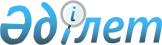 2024-2026 жылдарға арналған облыстық бюджет туралыАқмола облыстық мәслихатының 2023 жылғы 13 желтоқсандағы № 8С-7-2 шешімі.
      Қазақстан Республикасының Бюджет кодексi 8-бабының 2-тармағына, "Қазақстан Республикасындағы жергiлiктi мемлекеттiк басқару және өзiн-өзi басқару туралы" Қазақстан Республикасының Заңының 6-бабы 1-тармағының 1) тармақшасына сәйкес Ақмола облыстық мәслихаты ШЕШIМ ҚАБЫЛДАДЫ:
      1. 2024–2026 жылдарға арналған облыстық бюджет тиісінше 1, 2 және 3 қосымшаларға сәйкес, оның ішінде 2024 жылға келесі көлемдерде бекітілсін:
      1) кірістер – 593 577 628,7 мың теңге, оның ішінде:
      салықтық түсімдер – 76 739 919,7 мың теңге;
      салықтық емес түсімдер – 17 999 287,4 мың теңге;
      негізгі капиталды сатудан түсетін түсімдер – 0,0 мың тенге;
      трансферттер түсімі – 498 838 421,6 мың теңге;
      2) шығындар – 594 025 344,3 мың теңге;
      3) таза бюджеттік кредиттеу – 11 301 095,4 мың теңге, оның ішінде:
      бюджеттік кредиттер – 23 262 329,0 мың теңге;
      бюджеттік кредиттерді өтеу – 11 961 233,6 мың теңге;
      4) қаржы активтерiмен операциялар бойынша сальдо – 0,0 мың теңге;
      5) бюджет тапшылығы (профициті) – -11 748 811,0 мың теңге;
      6) бюджет тапшылығын қаржыландыру (профицитін пайдалану) – 11 748 811,0 мың теңге.
      Ескерту. 1-тармақ жаңа редакцияда - Ақмола облыстық мәслихатының 27.06.2024 № 8С-11-5 (01.01.2024 бастап қолданысқа енгiзiледi) шешімімен.


      2. Облыстық бюджетке және аудандық (облыстық маңызы бар қалалардың) бюджеттерге кірістерді бөлудің нормативтері келесі мөлшерде белгіленсін:
      1) облыстық бюджетке ірі кәсіпкерлік субъектілерінен және мұнай секторы ұйымдарынан түсетін түсімдерді қоспағанда, заңды тұлғалардан алынатын корпоративтік табыс салығы бойынша – 50 %;
      2) аудандық (облыстық маңызы бар қалалардың) бюджеттерге ірі кәсіпкерлік субъектілерінен және мұнай секторы ұйымдарынан түсетін түсімдерді қоспағанда, заңды тұлғалардан алынатын корпоративтік табыс салығы бойынша – 50 %;
      3) облыстық бюджетке төлем көзінен салық салынатын табыстардан ұсталатын жеке табыс салығы бойынша – 100 %;
      4) аудандық (облыстық маңызы бар қалалардың) бюджеттеріне төлем көзінен салық салынбайтын табыстардан ұсталатын жеке табыс салығы бойынша – 100 %;
      5) аудандық (облыстық маңызы бар қалалардың) бюджеттеріне төлем көзінен салық салынбайтын шетелдік азаматтар табыстарынан ұсталатын жеке табыс салығы бойынша – 100 %;
      6) аудандық (облыстық маңызы бар қалалардың) бюджеттеріне әлеуметтік салық бойынша – 100 %;
      7) облыстық бюджетке өңірдің әлеуметтік-экономикалық дамуы мен оның инфрақұрылымын дамытуға жер қойнауын пайдаланушылардың аударымдары бойынша – 100 %.
      3. 2024 жылға арналған облыстық бюджетте аудандардың (облыстық маңызы бар қалалардың) бюджеттеріне 35 631 440 мың теңге сомасында бюджеттік алып қоюлардың қарастырылғаны ескерілсін, оның iшiнде:
      4. 2024 жылға арналған облыстық бюджетте аудандардың (облыстық маңызы бар қалалардың) бюджеттеріне облыстық бюджеттен берiлетiн 6 967 411 мың теңге сомасындағы субвенциялар көлемi көзделгені ескерілсін, оның iшiнде:
      5. 2024 жылға арналған облыстық бюджет кірістерінің құрамында республикалық бюджеттен берілетін нысаналы трансферттер және бюджеттік кредиттер 4-қосымшаға сәйкес ескерілсін.
      Нысаналы трансферттердің көрсетiлген сомаларын бөлу облыс әкiмдiгiнің қаулысымен анықталады.
      6. 2024 жылға арналған облыстық бюджеттің шығыстарының құрамында аудандардың (облыстық маңызы бар қалалардың) бюджеттерiне 5-қосымшаға сәйкес нысаналы трансферттердің көзделгені ескерiлсiн.
      Нысаналы трансферттердің көрсетiлген сомаларын бөлу облыс әкiмдiгiнің қаулысымен анықталады.
      7. 2024 жылға арналған облыстық жергілікті атқарушы органының резерві 646 470,5 мың теңге сомасында бекітілсін.
      Ескерту. 7-тармақ жаңа редакцияда - Ақмола облыстық мәслихатының 27.06.2024 № 8С-11-5 (01.01.2024 бастап қолданысқа енгiзiледi) шешімімен.


      8. 2024 жылға арналған облыстық жергiлiктi атқарушы органы қарызының лимитi 172 393 551 мың теңге мөлшерінде белгіленсін.
      9. 2024 жылға арналған облыстық бюджетте 10 939 114,6 мың теңге сомасында қарыздарды өтеу қарастырылғаны ескерiлсiн, оның ішінде: жергілікті атқарушы органның борышын өтеу – 5 740 655,3 мың теңге, жергiлiктi атқарушы органның жоғары тұрған бюджет алдындағы борышын өтеу – 5 195 686,4 мың теңге, республикалық бюджеттен бөлінген пайдаланылмаған бюджеттік кредиттерді қайтару – 2 772,9 мың теңге.
      Ескерту. 9-тармақ жаңа редакцияда - Ақмола облыстық мәслихатының 27.06.2024 № 8С-11-5 (01.01.2024 бастап қолданысқа енгiзiледi) шешімімен.


      10. 2024 жылға арналған облыстық бюджеттiң атқарылу процесiнде секвестрлеуге жатпайтын облыстық бюджеттiк бағдарламалардың тiзбесi 6-қосымшаға сәйкес бекiтiлсiн.
      11. 2024 жылға арналған аудандық (облыстық маңызы бар қалалардың) бюджеттердiң атқарылу процесiнде секвестрлеуге жатпайтын аудандық (облыстық маңызы бар қалалардың) бюджеттiк бағдарламалардың тiзбесi 7-қосымшаға сәйкес бекiтiлсiн.
      12. Осы шешiм 2024 жылғы 1 қаңтардан бастап қолданысқа енгiзiледi.
      "КЕЛІСІЛДІ"
      2023 жылғы "13" желтоқсан 2024 жылға арналған облыстық бюджет
      Ескерту. 1-қосымша жаңа редакцияда - Ақмола облыстық мәслихатының 27.06.2024 № 8С-11-5 (01.01.2024 бастап қолданысқа енгiзiледi) шешімімен. 2025 жылға арналған облыстық бюджет
      Ескерту. 2-қосымша жаңа редакцияда - Ақмола облыстық мәслихатының 27.06.2024 № 8С-11-5 (01.01.2024 бастап қолданысқа енгiзiледi) шешімімен. 2026 жылға арналған облыстық бюджет 2024 жылға арналған республикалық бюджеттен берілетін нысаналы трансферттер мен бюджеттік кредиттер
      Ескерту. 4-қосымша жаңа редакцияда - Ақмола облыстық мәслихатының 27.06.2024 № 8С-11-5 (01.01.2024 бастап қолданысқа енгiзiледi) шешімімен. 2024 жылға арналған аудандар (облыстық маңызы бар қалалар) бюджеттерiне облыстық бюджеттен нысаналы трансферттер
      Ескерту. 5-қосымша жаңа редакцияда - Ақмола облыстық мәслихатының 27.06.2024 № 8С-11-5 (01.01.2024 бастап қолданысқа енгiзiледi) шешімімен. 2024 жылға арналған облыстық бюджетті атқару процесінде секвестрлеуге жатпайтын облыстық бюджеттік бағдарламалардың тізбесі 2024 жылға арналған аудандық (облыстық маңызы бар қалалардың) бюджеттерді атқару процесінде секвестрлеуге жатпайтын аудандық (облыстық маңызы бар қалалардың) бюджеттік бағдарламалардың тізбесі
					© 2012. Қазақстан Республикасы Әділет министрлігінің «Қазақстан Республикасының Заңнама және құқықтық ақпарат институты» ШЖҚ РМК
				
Аршалы ауданы
267 076
мың теңге;
Атбасар ауданы
28 013
мың теңге;
Бұланды ауданы
413 397
мың теңге;
Бурабай ауданы
1 468 684
мың теңге;
Зеренді ауданы
737 212
мың теңге;
Целиноград ауданы
140 391
мың теңге;
Степногорск қаласы
2 654 255
мың теңге;
Көкшетау қаласы
29 922 412
мың теңге.
Ақкөл ауданы
935 206
мың теңге;
Астрахан ауданы
320 683
мың теңге;
Біржан сал ауданы 
651 554
мың теңге;
Егіндікөл ауданы
655 748
мың теңге;
Ерейментау ауданы 
295 640
мың теңге;
Есіл ауданы
623 742
мың теңге;
Жақсы ауданы
613 387
мың теңге;
Жарқайың ауданы
1 148 156
мың теңге;
Қорғалжын ауданы
752 033
мың теңге;
Сандықтау ауданы
726 451
мың теңге;
Шортанды ауданы
146 763
мың теңге;
Қосшы қаласы
98 048
мың теңге.
      Ақмола облыстық мәслихатының төрағасы

Б.Жүсіпов

      Ақмола облысының әкімі

М.Ахметжанов

      "Ақмола облысының экономика жәнебюджеттік жоспарлау басқармасы"мемлекеттік мекемесінің басшысы

А.Шүгірмақова

      2023 жылғы "13" желтоқсан
Ақмола облыстық
мәслихатының
2023 жылғы 13 желтоқсандағы
№ 8С-7-2 шешіміне
1-қосымша
Санаты
Санаты
Санаты
Санаты
Сомасы, мың теңге
Сыныбы
Сыныбы
Сыныбы
Сомасы, мың теңге
Кіші сыныбы
Кіші сыныбы
Сомасы, мың теңге
Атауы
Сомасы, мың теңге
I. Кірістер
593 577 628,7
1
Салықтық түсімдер
76 739 919,7
01
Табыс салығы
71 530 116,7
1
Корпоративтік табыс салығы
14 673 292,7
2
Жеке табыс салығы
56 856 824,0
05
Тауарларға, жұмыстарға және қызметтерге салынатын iшкi салықтар
5 209 803,0
3
Табиғи және басқа да ресурстарды пайдаланғаны үшiн түсетiн түсiмдер
5 182 031,0
4
Кәсiпкерлiк және кәсiби қызметтi жүргiзгенi үшiн алынатын алымдар
27 772,0
2
Салықтық емес түсiмдер
17 999 287,4
01
Мемлекеттiк меншiктен түсетiн кiрiстер
1 911 463,7
1
Мемлекеттік кәсіпорындардың таза кірісі бөлігінің түсімдері
31 406,0
5
Мемлекет меншігіндегі мүлікті жалға беруден түсетін кірістер
143 418,0
6
Бюджет қаражатын банк шоттарына орналастырғаны үшiн сыйақылар
2 000,0
7
Мемлекеттік бюджеттен берілген кредиттер бойынша сыйақылар 
1 734 639,7
02
Мемлекеттік бюджеттен қаржыландырылатын мемлекеттік мекемелердің тауарларды (жұмыстарды, көрсетілетін қызметтерді) өткізуінен түсетін түсімдер
465,0
1
Мемлекеттік бюджеттен қаржыландырылатын мемлекеттік мекемелердің тауарларды (жұмыстарды, көрсетілетін қызметтерді) өткізуінен түсетін түсімдер
465,0
03
Мемлекеттік бюджеттен қаржыландырылатын мемлекеттік мекемелер ұйымдастыратын мемлекеттік сатып алуды өткізуден түсетін ақша түсімдері
2 779,0
1
Мемлекеттік бюджеттен қаржыландырылатын мемлекеттік мекемелер ұйымдастыратын мемлекеттік сатып алуды өткізуден түсетін ақша түсімдері
2 779,0
04
Мемлекеттік бюджеттен қаржыландырылатын, сондай-ақ Қазақстан Республикасы Ұлттық Банкінің бюджетінен (шығыстар сметасынан) ұсталатын және қаржыландырылатын мемлекеттік мекемелер салатын айыппұлдар, өсімпұлдар, санкциялар, өндіріп алулар
7 371 623,6
1
Мұнай секторы ұйымдарынан түсетін, Жәбірленушілерге өтемақы қорына, Білім беру инфрақұрылымын қолдау қорына және Арнаулы мемлекеттік қорға түсетін түсімдерді қоспағанда, мемлекеттік бюджеттен қаржыландырылатын, сондай-ақ Қазақстан Республикасы Ұлттық Банкінің бюджетінен (шығыстар сметасынан) ұсталатын және қаржыландырылатын мемлекеттік мекемелер салатын айыппұлдар, өсімпұлдар, санкциялар, өндіріп алулар
7 371 623,6
06
Басқа да салықтық емес түсiмдер
8 712 956,1
1
Басқа да салықтық емес түсiмдер
8 712 956,1
3
Негізгі капиталды сатудан түсетін түсімдер
0,0
4
Трансферттер түсімі 
498 838 421,6
01
Төмен тұрған мемлекеттiк басқару органдарынан трансферттер
44 143 600,6
2
Аудандық (облыстық маңызы бар қалалардың) бюджеттерден трансферттер
44 143 600,6
02
Мемлекеттiк басқарудың жоғары тұрған органдарынан түсетiн трансферттер
454 694 821,0
1
Республикалық бюджеттен түсетiн трансферттер
454 694 821,0
Функционалдық топ
Функционалдық топ
Функционалдық топ
Функционалдық топ
Сомасы, мың теңге
Бюджеттік бағдарламалардың әкімшісі
Бюджеттік бағдарламалардың әкімшісі
Бюджеттік бағдарламалардың әкімшісі
Сомасы, мың теңге
Бағдарлама
Бағдарлама
Сомасы, мың теңге
Атауы
Сомасы, мың теңге
II. Шығындар
594 025 344,3
01
Жалпы сипаттағы мемлекеттiк қызметтер 
6 364 022,9
110
Облыс мәслихатының аппараты
159 320,3
001
Облыс мәслихатының қызметін қамтамасыз ету жөніндегі қызметтер
159 320,3
120
Облыс әкімінің аппараты
3 666 228,4
001
Облыс әкімінің қызметін қамтамасыз ету жөніндегі қызметтер
2 760 874,9
004
Мемлекеттік органның күрделі шығыстары
64 581,0
007
Ведомстволық бағыныстағы мемлекеттік мекемелер мен ұйымдардың күрделі шығыстары
42 480,5
009
Әкімдерді сайлауды қамтамасыз ету және өткізу
796 724,0
113
Төменгі тұрған бюджеттерге берілетін нысаналы ағымдағы трансферттер
1 568,0
257
Облыстың қаржы басқармасы
165 612,5
001
Жергілікті бюджетті атқару атқару, коммуналдық меншікті басқару және бюджеттік жоспарлау саласындағы мемлекеттік саясатты іске асыру жөніндегі қызметтер
165 612,5
258
Облыстың экономика және бюджеттік жоспарлау басқармасы
625 960,8
001
Экономикалық саясатты, мемлекеттік жоспарлау жүйесін қалыптастыру мен дамыту саласындағы мемлекеттік саясатты іске асыру жөніндегі қызметтер
349 560,6
113
Төменгі тұрған бюджеттерге берілетін нысаналы ағымдағы трансферттер
276 400,2
263
Облыстың ішкі саясат басқармасы
205 607,2
075
Облыс Қазақстан халқы Ассамблеясының қызметін қамтамасыз ету
205 607,2
265
Облыстың кәсіпкерлік және өнеркәсіп басқармасы
348 118,4
001
Жергілікті деңгейде кәсіпкерлікті және өнеркәсіпті дамыту саласындағы мемлекеттік саясатты іске асыру жөніндегі қызметтер
307 432,4
002
Мемлекеттік органның күрделі шығыстары
12 904,0
032
Ведомстволық бағыныстағы мемлекеттік мекемелер мен ұйымдардың күрделі шығыстары
27 782,0
269
Облыстың дін істері басқармасы
286 369,3
001
Жергілікті деңгейде дін істер саласындағы мемлекеттік саясатты іске асыру жөніндегі қызметтер
102 680,4
003
Мемлекеттік органның күрделі шығыстары
15 944,5
005
Өңірде діни ахуалды зерделеу және талдау
167 744,4
282
Облыстың тексеру комиссиясы
442 163,3
001
Облыстың тексеру комиссиясының қызметін қамтамасыз ету жөніндегі қызметтер 
428 658,3
003
Мемлекеттік органның күрделі шығыстары
13 505,0
733
Облыстың мемлекеттік сатып алу және коммуналдық меншік басқармасы 
464 642,7
001
Жергілікті деңгейде мемлекеттік активтер мен сатып алуды басқару саласындағы мемлекеттік саясатты іске асыру жөніндегі қызметтер
185 408,7
004
Жекешелендіру, коммуналдық меншікті басқару, жекешелендіруден кейінгі қызмет және осыған байланысты дауларды реттеу
3 940,0
113
Төменгі тұрған бюджеттерге берілетін нысаналы ағымдағы трансферттер
275 294,0
02
Қорғаныс
2 206 174,8
120
Облыс әкімінің аппараты
623 553,3
010
Жалпыға бірдей әскери міндетті атқару шеңберіндегі іс-шаралар
141 034,7
012
Облыстық ауқымдағы жұмылдыру дайындығы және жұмылдыру
482 518,6
287
Облыстық бюджеттен қаржыландырылатын табиғи және техногендік сипаттағы төтенше жағдайлар, азаматтық қорғаныс саласындағы уәкілетті органдардың аумақтық органы
1 566 621,5
002
Аумақтық органның және ведомстволық бағынысты мемлекеттік мекемелерінің күрделі шығыстары
948 555,0
004
Облыс ауқымдағы төтенше жағдайлардың алдын алу және оларды жою
618 066,5
288
Облыстың құрылыс, сәулет және қала құрылысы басқармасы
16 000,0
010
Жұмылдыру дайындығы және төтенше жағдайлар объектілерін дамыту
16 000,0
03
Қоғамдық тәртіп, қауіпсіздік, құқықтық, сот, қылмыстық-атқару қызметі
14 501 776,4
252
Облыстық бюджеттен қаржыландырылатын атқарушы ішкі істер органы
14 482 919,4
001
Облыс аумағында қоғамдық тәртіпті және қауіпсіздікті сақтауды қамтамасыз ету саласындағы мемлекеттік саясатты іске асыру жөніндегі қызметтер 
12 870 719,5
003
Қоғамдық тәртіпті қорғауға қатысатын азаматтарды көтермелеу 
5 479,0
006
Мемлекеттiк органның күрделi шығыстары
1 606 720,9
288
Облыстың құрылыс, сәулет және қала құрылысы басқармасы
18 857,0
053
Қоғамдық тәртіп және қауіпсіздік объектілерін салу
18 857,0
04
Бiлiм беру
261 464 250,1
120
Облыс әкімінің аппараты
24 654,0
019
Сайлау процесіне қатысушыларды оқыту
24 654,0
253
Облыстың денсаулық сақтау басқармасы
1 458 853,7
003
Кадрлардың біліктілігін арттыру және оларды қайта даярлау
189 812,0
043
Техникалық және кәсіптік, орта білімнен кейінгі білім беру ұйымдарында мамандар даярлау
633 092,7
057
Жоғары, жоғары оқу орнынан кейінгі білімі бар мамандар даярлау және білім алушыларға әлеуметтік қолдау көрсету
635 949,0
261
Облыстың білім басқармасы
222 687 599,5
001
Жергілікті деңгейде білім беру саласындағы мемлекеттік саясатты іске асыру жөніндегі қызметтер
779 690,3
003
Арнайы білім беретін оқу бағдарламалары бойынша жалпы білім беру
3 548 442,8
004
Мемлекеттік білім беру ұйымдарында білім беру жүйесін ақпараттандыру
211 624,4
005
Мемлекеттік білім беру ұйымдар үшін оқулықтар мен оқу-әдiстемелiк кешендерді сатып алу және жеткізу
906 665,0
006
Мамандандырылған білім беру ұйымдарында дарынды балаларға жалпы білім беру
3 025 300,8
007
Облыстық, аудандық (қалалық) ауқымдардағы мектеп олимпиадаларын, мектептен тыс іс-шараларды және конкурстар өткізу 
1 354 790,5
011
Балалар мен жасөспірімдердің психикалық денсаулығын зерттеу және халыққа психологиялық-медициналық-педагогикалық консультациялық көмек көрсету
1 040 454,5
024
Техникалық және кәсіптік білім беру ұйымдарында мамандар даярлау
20 887 306,8
029
Білім беру жүйесін әдістемелік және қаржылық сүйемелдеу
3 407 479,0
052
Нәтижелі жұмыспен қамтуды және жаппай кәсіпкерлікті дамытудың 2017 – 2021 жылдарға арналған "Еңбек" мемлекеттік бағдарламасы шеңберінде кадрлардың біліктілігін арттыру, даярлау және қайта даярлау
906 735,0
055
Балалар мен жасөспірімдерге қосымша білім беру
5 340 516,1
057
Жоғары, жоғары оқу орнынан кейінгі білімі бар мамандар даярлау және білім алушыларға әлеуметтік қолдау көрсету
559 223,0
067
Ведомстволық бағыныстағы мемлекеттік мекемелер мен ұйымдардың күрделі шығыстары
8 925 766,7
081
Мектепке дейінгі тәрбиелеу және оқыту
6 902 119,3
082
Мемлекеттік бастауыш, негізгі және жалпы орта білім беру ұйымдарында жалпы білім беру
98 091 536,7
083
Ауылдық жерлерде оқушыларды жақын жердегі мектепке дейін тегін алып баруды және одан алып қайтуды ұйымдастыру
1 309 824,8
086
Жетім баланы (жетім балаларды) және ата-анасының қамқорлығынсыз қалған баланы (балаларды) асырап алғаны үшін
5 262,4
087
Жетім баланы (жетім балаларды) және ата-аналарының қамқорынсыз қалған баланы (балаларды) күтіп-ұстауға 
453 136,4
089
Кәсіптік оқытуды ұйымдастыру
244 610,0
202
Мектепке дейінгі білім беру ұйымдарында мемлекеттік білім беру тапсырысын іске асыруға
26 001 048,1
203
Мемлекеттік орта білім беру ұйымдарында жан басына шаққандағы қаржыландыруды іске асыруға
38 786 066,9
285
Облыстың дене шынықтыру және спорт басқармасы 
7 914 915,4
006
Балалар мен жасөспірімдерге спорт бойынша қосымша білім беру
7 144 625,3
007
Мамандандырылған бiлiм беру ұйымдарында спорттағы дарынды балаларға жалпы бiлiм беру
770 290,1
288
Облыстың құрылыс, сәулет және қала құрылысы басқармасы
29 378 227,5
011
Мектепке дейiнгi тәрбие және оқыту объектілерін салу және реконструкциялау
1 035 968,0
012
Бастауыш, негізгі орта және жалпы орта білім беру объектілерін салу және реконструкциялау
1 311 039,5
099
Техникалық және кәсіптік, орта білімнен кейінгі білім беру объектілерін салу және реконструкциялау
1 985 912,0
205
"Жайлы мектеп" пилоттық ұлттық жобасы шеңберінде бастауыш, негізгі орта және жалпы орта білім беру объектілерін салу
25 045 308,0
05
Денсаулық сақтау
21 053 847,3
253
Облыстың денсаулық сақтау басқармасы
13 051 156,6
001
Жергілікті деңгейде денсаулық сақтау саласындағы мемлекеттік саясатты іске асыру жөніндегі қызметтер
252 675,1
006
Ана мен баланы қорғау жөніндегі көрсетілетін қызметтер
260 412,3
007
Салауатты өмір салтын насихаттау
41 437,7
008
Қазақстан Республикасында ЖИТС профилактикасы және оған қарсы күрес жөніндегі іс-шараларды іске асыру
133 217,0
016
Азаматтарды елді мекеннен тыс жерлерде емделу үшін тегін және жеңілдетілген жол жүрумен қамтамасыз ету
3 127,0
018
Денсаулық сақтау саласындағы ақпараттық талдамалық қызметтер
57 970,0
023
Медициналық және фармацевтикалық қызметкерлерді әлеуметтік қолдау
499 500,0
027
Халыққа иммундық профилактика жүргізу үшін вакциналарды және басқа медициналық иммундық биологиялық препараттарды орталықтандырылған сатып алу және сақтау
1 664 213,0
029
Облыстық арнайы медициналық жабдықтау базалары
159 996,8
033
Медициналық денсаулық сақтау ұйымдарының күрделі шығыстары
7 150 451,7
039
Денсаулық сақтау субъектілерінің медициналық көмегін қамтитын қосымша медициналық көмектің көлемін көрсету, Call-орталықтардың қызметтер көрсетуі және өзге де шығыстар
763 230,0
041
Облыстардың жергілікті өкілдік органдарының шешімі бойынша тегін медициналық көмектің кепілдік берілген көлемімен қосымша қамтамасыз ету
294 087,0
042
Медициналық ұйымның сот шешімі негізінде жүзеге асырылатын жыныстық құмарлықты төмендетуге арналған іс-шараларды жүргізу
1 075,0
050
Қаржы лизингі шарттарында сатып алынған санитариялық көлік және сервистік қызмет көрсетуді талап ететін медициналық бұйымдар бойынша лизинг төлемдерін өтеу
1 769 764,0
288
Облыстың құрылыс, сәулет және қала құрылысы басқармасы
8 002 690,7
038
Денсаулық сақтау объектiлерiн салу және реконструкциялау
8 002 690,7
06
Әлеуметтiк көмек және әлеуметтiк қамсыздандыру
20 734 309,7
256
Облыстың жұмыспен қамтуды үйлестіру және әлеуметтік бағдарламалар басқармасы
16 808 735,0
001
Жергілікті деңгейде жұмыспен қамтуды қамтамасыз ету және халық үшін әлеуметтік бағдарламаларды іске асыру саласында мемлекеттік саясатты іске асыру жөніндегі қызметтер
251 327,7
002
Жалпы үлгідегі медициналық-әлеуметтік мекемелерде (ұйымдарда), арнаулы әлеуметтік қызметтер көрсету орталықтарында, әлеуметтік қызмет көрсету орталықтарында қарттар мен мүгедектігі бар адамдарға арнаулы әлеуметтік қызметтер көрсету
1 937 650,9
003
Мүгедектігі бар адамдарға әлеуметтік қолдау
50 862,0
013
Психоневрологиялық медициналық-әлеуметтік мекемелерде (ұйымдарда), арнаулы әлеуметтік қызметтер көрсету орталықтарында, әлеуметтік қызмет көрсету орталықтарында психоневрологиялық аурулармен ауыратын мүгедектігі бар адамдар үшін арнаулы әлеуметтік қызметтер көрсету
3 367 088,1
015
Балалар психоневрологиялық медициналық-әлеуметтік мекемелерінде (ұйымдарда), арнаулы әлеуметтік қызметтер көрсету орталықтарында, әлеуметтік қызмет көрсету орталықтарында психоневрологиялық патологиялары бар мүгедектігі бар балалар үшін арнаулы әлеуметтік қызметтер көрсету
615 971,6
053
Кохлеарлық импланттарға дәлдеп сөйлеу процессорларын ауыстыру және келтіру бойынша қызмет көрсету
95 290,0
061
Жұмыс күшінің ұтқырлығын арттыру үшін адамдардың ерікті түрде қоныс аударуына жәрдемдесу
509 895,0
064
Еңбек мобильділігі орталықтары мен мансап орталықтарының жұмыспен қамту мәселелері жөніндегі азаматтарды әлеуметтік қолдау бойынша қызметін қамтамасыз ету
1 263 245,2
066
Сенім білдірілген агентке жастардың кәсіпкерлік бастамасына жәрдемдесу үшін бюджеттік кредиттер беру жөніндегі қызметтеріне ақы төлеу
31 219,6
067
Ведомстволық бағыныстағы мемлекеттік мекемелер мен ұйымдардың күрделі шығыстары
97 723,0
068
Жұмыспен қамту бағдарламасы
3 389 348,7
069
Мүгедектігі бар адамдарды жұмысқа орналастыру үшін арнайы жұмыс орындарын құруға жұмыс берушінің шығындарын субсидиялау
21 630,0
113
Төменгі тұрған бюджеттерге берілетін нысаналы ағымдағы трансферттер
5 177 483,2
261
Облыстың білім басқармасы
767 990,8
015
Жетiм балаларды, ата-анасының қамқорлығынсыз қалған балаларды әлеуметтік қамсыздандыру
578 107,1
092
Патронат тәрбиешілерге берілген баланы (балаларды) асырап бағу
172 616,5
201
Жетім балаларды және ата-аналарының қамқорынсыз қалған, отбасылық үлгідегі балалар үйлері мен асыраушы отбасыларындағы балаларды мемлекеттік қолдау
17 267,2
270
Облыстың еңбек инспекциясы бойынша басқармасы
157 583,9
001
Жергілікті деңгейде еңбек қатынасын реттеу саласындағы мемлекеттік саясатты іске асыру жөніндегі қызметтер
157 583,9
288
Облыстың құрылыс, сәулет және қала құрылысы басқармасы
3 000 000,0
039
Әлеуметтік қамтамасыз ету объектілерін салу және реконструкциялау
3 000 000,0
07
Тұрғын үй-коммуналдық шаруашылық
70 141 153,2
279
Облыстың энергетика және тұрғын үй-коммуналдық шаруашылық басқармасы
69 791 153,2
001
Жергілікті деңгейде энергетика және тұрғын үй-коммуналдық шаруашылық саласындағы мемлекеттік саясатты іске асыру жөніндегі қызметтер
193 675,3
005
Мемлекеттік органның күрделі шығыстары
4 801,0
032
Ауыз сумен жабдықтаудың баламасыз көздерi болып табылатын сумен жабдықтаудың аса маңызды топтық және жергілікті жүйелерiнен ауыз су беру жөніндегі қызметтердің құнын субсидиялау 
1 405 460,0
054
Жеке тұрғын үй қорынан алынған тұрғынжай үшін азамматардың жекелеген санаттарына төлемдер
20 000,0
113
Төменгі тұрған бюджеттерге берілетін нысаналы ағымдағы трансферттер
9 474 304,5
114
Төменгі тұрған бюджеттерге берілетін нысаналы даму трансферттері
58 692 912,4
288
Облыстың құрылыс, сәулет және қала құрылысы басқармасы
350 000,0
006
Коммуналдық тұрғын үй қорының тұрғын үйлерін сатып алу
350 000,0
08
Мәдениет, спорт, туризм және ақпараттық кеңістiк
20 791 602,1
262
Облыстың мәдениет басқармасы
7 902 947,0
001
Жергiлiктi деңгейде мәдениет саласындағы мемлекеттік саясатты іске асыру жөніндегі қызметтер
115 057,6
003
Мәдени-демалыс жұмысын қолдау
1 956 760,4
005
Тарихи-мәдени мұраны сақтауды және оған қолжетімділікті қамтамасыз ету
645 544,0
007
Театр және музыка өнерін қолдау
1 401 262,4
008
Облыстық кітапханалардың жұмыс істеуін қамтамасыз ету
233 308,6
011
Мемлекеттік органның күрделі шығыстары
2 734,0
032
Ведомстволық бағыныстағы мемлекеттік мекемелер мен ұйымдардың күрделі шығыстары
287 548,2
113
Төменгі тұрған бюджеттерге берілетін нысаналы ағымдағы трансферттер
3 260 731,8
263
Облыстың ішкі саясат басқармасы
1 693 081,8
001
Жергілікті деңгейде мемлекеттік ішкі саясатты іске асыру жөніндегі қызметтер
379 779,3
003
Жастар саясаты саласында іс-шараларды іске асыру
267 772,6
007
Мемлекеттік ақпараттық саясат жүргізу жөніндегі қызметтер
903 664,4
010
Мемлекеттік тілді және Қазақстан халқының басқа да тілдерін дамыту
141 588,5
113
Төменгі тұрған бюджеттерге берілетін нысаналы ағымдағы трансферттер
277,0
284
Облыстың туризм басқармасы
361 782,0
001
Жергілікті деңгейде туризм саласында мемлекеттік саясатты іске асыру жөніндегі қызметтер
95 927,7
004
Туристік қызметті реттеу
110 257,3
071
Туристік қызмет объектілерін салу, реконструкциялау кезінде кәсіпкерлік субъектілері шығындарының бір бөлігін өтеу
43 512,0
072
Туристік қызметті жүзеге асыратын кәсіпкерлік субъектілеріне сыйымдылығы жүргiзушiнiң орнын қоспағанда, сегiзден астам отыратын орны бар автомобиль көлік құралдарын сатып алу бойынша шығындардың бір бөлігін өтеу
29 805,0
073
Кәсіпкерлік субъектілерінің жол бойындағы сервис объектілерін салу бойынша шығындарының бір бөлігін өтеуге
31 282,0
074
Кәсіпкерлік субъектілерінің санитариялық-гигиеналық тораптарды күтіп-ұстауға арналған шығындарының бір бөлігін субсидиялау
5 998,0
113
Төменгі тұрған бюджеттерге берілетін нысаналы ағымдағы трансферттер
45 000,0
285
Облыстың дене шынықтыру және спорт басқармасы 
6 385 875,0
001
Жергілікті деңгейде дене шынықтыру және спорт саласында мемлекеттік саясатты іске асыру жөніндегі қызметтер 
229 375,5
002
Облыстық деңгейде спорт жарыстарын өткізу
109 099,0
003
Әр түрлі спорт түрлері бойынша облыстың құрама командаларының мүшелерін дайындау және республикалық және халықаралық спорт жарыстарына қатысуы 
5 530 046,3
005
Мемлекеттік органның күрделі шығыстары
1 860,6
032
Ведомстволық бағыныстағы мемлекеттік мекемелер мен ұйымдардың күрделі шығыстары
412 679,6
113
Төменгі тұрған бюджеттерге берілетін нысаналы ағымдағы трансферттер
102 814,0
288
Облыстың құрылыс, сәулет және қала құрылысы басқармасы
1 191 377,0
024
Cпорт объектілерін дамыту
1 191 377,0
759
Облыстың цифрландыру және архивтер басқармасы
3 256 539,3
001
Жергілікті деңгейде ақпараттандыру, архив ісін басқару жөніндегі мемлекеттік саясатты іске асыру жөніндегі қызметтер
1 646 994,8
003
Архив қорының сақталуын қамтамасыз ету
733 958,3
009
Мемлекеттік органның күрделі шығыстары
875 581,2
113
Төменгі тұрған бюджеттерге берілетін нысаналы ағымдағы трансферттер
5,0
09
Отын-энергетика кешенi және жер қойнауын пайдалану
10 551 241,2
279
Облыстың энергетика және тұрғын үй-коммуналдық шаруашылық басқармасы
10 551 241,2
050
Жылыту маусымын іркіліссіз өткізу үшін энергия өндіруші ұйымдардың отын сатып алуға шығындарын субсидиялау
9 944 297,2
081
Елді мекендерді шаруашылық-ауыз сумен жабдықтау үшін жерасты суларына іздестіру-барлау жұмыстарын ұйымдастыру және жүргізу
606 944,0
10
Ауыл, су, орман, балық шаруашылығы, ерекше қорғалатын табиғи аумақтар, қоршаған ортаны және жануарлар дүниесін қорғау, жер қатынастары
55 673 402,7
254
Облыстың табиғи ресурстар және табиғат пайдалануды реттеу басқармасы
4 279 936,3
001
Жергілікті деңгейде қоршаған ортаны қорғау саласындағы мемлекеттік саясатты іске асыру жөніндегі қызметтер
172 996,7
005
Ормандарды сақтау, қорғау, молайту және орман өсiру
2 500 961,9
006
Жануарлар дүниесін қорғау 
60 640,4
008
Қоршаған ортаны қорғау бойынша іс-шаралар 
695 697,3
022
Қоршаған ортаны қорғау объектілерін дамыту
581 510,0
032
Ведомстволық бағыныстағы мемлекеттік мекемелер мен ұйымдардың күрделі шығыстары
268 130,0
265
Облыстың кәсіпкерлік және өнеркәсіп басқармасы
500 000,0
035
Азық-түлік тауарларының өңірлік тұрақтандыру қорларын қалыптастыру
500 000,0
719
Облыстың ветеринария басқармасы
3 118 900,0
001
Жергілікті деңгейде ветеринария саласындағы мемлекеттік саясатты іске асыру жөніндегі қызметтер
321 948,2
003
Мемлекеттік органның күрделі шығыстары
144 620,0
009
Ауру жануарларды санитариялық союды ұйымдастыру
15 000,0
010
Қаңғыбас иттер мен мысықтарды аулауды және жоюды ұйымдастыру
20 185,0
011
Жануарлардың саулығы мен адамның денсаулығына қауіп төндіретін, алып қоймай залалсыздандырылған (зарарсыздандырылған) және қайта өңделген жануарлардың, жануарлардан алынатын өнім мен шикізаттың құнын иелеріне өтеу
76 465,0
013
Ауыл шаруашылығы жануарларын сәйкестендіру жөніндегі іс-шараларды өткізу
50 000,0
014
Эпизоотияға қарсы іс-шаралар жүргізу
2 072 798,0
028
Уақытша сақтау пунктына ветеринариялық препараттарды тасымалдау бойынша қызметтер
3 645,0
031
Ауыл шаруашылығы жануарларын бірдейлендіруді жүргізу үшін ветеринариялық мақсаттағы бұйымдар мен атрибуттарды, жануарға арналған ветеринариялық паспортты орталықтандырып сатып алу және оларды аудандардың (облыстық маңызы бар қалалардың) жергілікті атқарушы органдарына тасымалдау (жеткізу)
47 569,0
032
Қараусыз қалған және қаңғыбас жануарларды уақытша ұстау
45 094,0
033
Қараусыз қалған және қаңғыбас жануарларды сәйкестендіру
4 207,0
034
Қаңғыбас жануарларды егу және зарарсыздандыру
27 012,0
040
Мемлекеттік ветеринариялық ұйымдарды материалдық-техникалық жабдықтау үшін, қызметкерлердің жеке қорғану заттарын, аспаптарды, құралдарды, техниканы, жабдықтарды және инвентарды орталықтандырып сатып алу
290 356,8
741
Облыстың ауыл шаруашылығы және жер қатынастары басқармасы
47 774 566,4
001
Жергілікті деңгейде ауыл шаруашылығы және жер қатынастарын реттеу саласындағы мемлекеттік саясатты іске асыру жөніндегі қызметтер
833 819,6
002
Тұқым шаруашылығын дамытуды субсидиялау
617 484,0
003
Мемлекеттік органның күрделі шығыстары
5 516,0
005
Cаны зиян тигізудің экономикалық шегінен жоғары зиянды және аса қауіпті зиянды организмдерге, карантинді объектілерге қарсы өңдеулер жүргізуге арналған пестицидтердің, биоагенттердiң (энтомофагтардың) құнын субсидиялау
9 436 528,0
008
Басым дақылдардың өндірісін дамытуды субсидиялау
400 000,0
018
Пестицидтерді (улы химикаттарды) залалсыздандыру
997,0
019
Инновациялық тәжірибені тарату және енгізу жөніндегі қызметтер
48 903,9
029
Ауыл шаруашылығы дақылдарының зиянды организмдеріне қарсы күрес жөніндегі іс-шаралар
198 640,9
045
Тұқымдық және көшет отырғызылатын материалдың сорттық және себу сапаларын анықтау 
150 794,0
046
Тракторларды, олардың тіркемелерін, өздігінен жүретін ауыл шаруашылығы, мелиоративтік және жол-құрылыс машиналары мен тетіктерін мемлекеттік есепке алу және тіркеу
8 480,0
047
Тыңайтқыштар (органикалықтарды қоспағанда) құнын субсидиялау
5 048 920,0
050
Инвестициялар салынған жағдайда агроөнеркәсіптік кешен субъектісі көтерген шығыстардың бөліктерін өтеу
15 913 525,0
051
Агроөнеркәсіптік кешен субъектілерінің қарыздарын кепілдендіру мен сақтандыру шеңберінде субсидиялау
90 239,0
053
Мал шаруашылығы өнімдерінің өнімділігін және сапасын арттыруды, асыл тұқымды мал шаруашылығын дамытуды субсидиялау
5 427 642,0
056
Ауыл шаруашылығы малын, техниканы және технологиялық жабдықты сатып алуды кредиттеу, сондай-ақ лизинг беру кезінде сыйақы мөлшерлемесін субсидиялау
8 667 203,0
057
Мал шаруашылығы саласында терең қайта өңдеуден өткізілетін өнімдерді өндіру үшін ауыл шаруашылығы өнімін сатып алуға жұмсайтын өңдеуші кәсіпорындардың шығындарын субсидиялау
925 874,0
11
Өнеркәсіп, сәулет, қала құрылысы және құрылыс қызметі
21 010 397,0
288
Облыстың құрылыс, сәулет және қала құрылысы басқармасы
20 917 030,2
001
Жергілікті деңгейде құрылыс, сәулет және қала құрылысы саласындағы мемлекеттік саясатты іске асыру жөніндегі қызметтер
284 651,4
113
Төменгі тұрған бюджеттерге берілетін нысаналы ағымдағы трансферттер
3 739 317,3
114
Төменгі тұрған бюджеттерге берілетін нысаналы даму трансферттері
16 893 061,5
724
Облыстың мемлекеттік сәулет-құрылыс бақылауы басқармасы
93 366,8
001
Жергілікті деңгейде мемлекеттік сәулет-құрылыс бақылау саласындағы мемлекеттік саясатты іске асыру жөніндегі қызметтер
93 366,8
12
Көлiк және коммуникация
66 624 892,0
268
Облыстың жолаушылар көлігі және автомобиль жолдары басқармасы
66 624 892,0
001
Жергілікті деңгейде көлік және коммуникация саласындағы мемлекеттік саясатты іске асыру жөніндегі қызметтер
132 634,5
002
Көлік инфрақұрылымын дамыту
242 943,9
003
Автомобиль жолдарының жұмыс істеуін қамтамасыз ету
1 900 000,0
005
Әлеуметтiк маңызы бар ауданаралық (қалааралық) қатынастар бойынша жолаушылар тасымалын субсидиялау
60 472,9
011
Мемлекеттік органның күрделі шығыстары
47 497,0
028
Көлiк инфрақұрылымының басым жобаларын іске асыру
18 248 870,0
113
Төменгі тұрған бюджеттерге берілетін нысаналы ағымдағы трансферттер
27 481 223,0
114
Төменгі тұрған бюджеттерге берілетін нысаналы даму трансферттері
18 511 250,7
13
Басқалар
12 115 198,1
253
Облыстың денсаулық сақтау басқармасы
155 178,1
058
"Ауыл-Ел бесігі" жобасы шеңберінде ауылдық елді мекендердегі әлеуметтік және инженерлік инфрақұрылым бойынша іс-шараларды іске асыру
155 178,1
257
Облыстың қаржы басқармасы
646 470,5
012
Облыстық жергілікті атқарушы органының резервi
646 470,5
261
Облыстың білім басқармасы
4 958 825,0
079
"Ауыл-Ел бесігі" жобасы шеңберінде ауылдық елді мекендердегі әлеуметтік және инженерлік инфрақұрылым бойынша іс-шараларды іске асыру
4 958 825,0
265
Облыстың кәсіпкерлік және өнеркәсіп басқармасы
3 126 730,2
004
Кәсіпкерлік субъектілерін қолдау
150 000,0
014
Кәсіпкерлік субъектілерінің кредиттері бойынша пайыздық мөлшерлемелерді субсидиялау
2 661 397,2
015
Кәсіпкерлік субъектілерінің кредиттерін ішінара кепілдендіру
276 333,0
082
Бизнес-идеяларды іске асыру үшін кәсіпкерлік субъектілеріне мемлекеттік гранттар беру
39 000,0
279
Облыстың энергетика және тұрғын үй-коммуналдық шаруашылық басқармасы
363 318,9
024
Кәсіпкерлік субъектілерін мемлекеттік қолдау шаралары шеңберінде индустриялық инфрақұрылымды дамыту
363 318,9
288
Облыстың құрылыс, сәулет және қала құрылысы басқармасы
2 864 675,4
051
Кәсіпкерлік субъектілерін мемлекеттік қолдау шаралары шеңберінде индустриялық инфрақұрылымды дамыту
165 668,0
093
"Ауыл-Ел бесігі" жобасы шеңберінде ауылдық елді мекендердегі әлеуметтік және инженерлік инфрақұрылымдарды дамыту
71 768,5
094
Қала шетіндегі әлеуметтік және инженерлік инфрақұрылымды дамыту
2 627 238,9
14
Борышқа қызмет көрсету
2 228 017,8
257
Облыстың қаржы басқармасы
2 228 017,8
004
Жергілікті атқарушы органдардың борышына қызмет көрсету
2 222 655,8
016
Жергілікті атқарушы органдардың республикалық бюджеттен қарыздар бойынша сыйақылар мен өзге де төлемдерді төлеу бойынша борышына қызмет көрсету 
5 362,0
15
Трансферттер
8 565 059,0
257
Облыстың қаржы басқармасы
8 565 059,0
007
Субвенциялар
6 967 411,0
011
Пайдаланылмаған (толық пайдаланылмаған) нысаналы трансферттерді қайтару
513 752,0
024
Заңнаманы өзгертуге байланысты жоғары тұрған бюджеттің шығындарын өтеуге төменгі тұрған бюджеттен ағымдағы нысаналы трансферттер
30 079,0
052
Қазақстан Республикасы Үкіметінің шешімі бойынша толық пайдалануға рұқсат етілген, өткен қаржы жылында бөлінген, пайдаланылмаған (түгел пайдаланылмаған) нысаналы даму трансферттерінің сомасын қайтару
0,4
053
Қазақстан Республикасының Ұлттық қорынан берілетін нысаналы трансферт есебінен республикалық бюджеттен бөлінген пайдаланылмаған (түгел пайдаланылмаған) нысаналы трансферттердің сомасын қайтару
1 053 816,6
III. Таза бюджеттік кредиттеу 
11 301 095,4
Бюджеттік кредиттер
23 262 329,0
06
Әлеуметтiк көмек және әлеуметтiк қамсыздандыру
890 000,0
256
Облыстың жұмыспен қамтуды үйлестіру және әлеуметтік бағдарламалар басқармасы
890 000,0
063
Жастардың кәсіпкерлік бастамашылығына жәрдемдесу үшін бюджеттік кредиттер беру 
890 000,0
07
Тұрғын үй-коммуналдық шаруашылық
15 714 861,0
288
Облыстың құрылыс, сәулет және қала құрылысы басқармасы
15 714 861,0
009
Аудандардың (облыстық маңызы бар қалалардың) бюджеттеріне тұрғын үй жобалауға және салуға кредит беру 
3 505 548,0
064
Аудандық (облыстық маңызы бар қалалардың) бюджеттеріне тұрғын үй сатып алуға кредит беру
12 209 313,0
10
Ауыл, су, орман, балық шаруашылығы, ерекше қорғалатын табиғи аумақтар, қоршаған ортаны және жануарлар дүниесін қорғау, жер қатынастары
6 657 468,0
258
Облыстың экономика және бюджеттік жоспарлау басқармасы
1 309 468,0
007
Мамандарды әлеуметтік қолдау шараларын іске асыру үшін жергілікті атқарушы органдарға берілетін бюджеттік кредиттер
1 309 468,0
265
Облыстың кәсіпкерлік және өнеркәсіп басқармасы
500 000,0
025
Әлеуметтік маңызы бар азық-түлік тауарларына бағаларды тұрақтандыру тетіктерін іске асыру үшін мамандандырылған ұйымдарға кредит беру
500 000,0
741
Облыстың ауыл шаруашылығы және жер қатынастары басқармасы
4 848 000,0
087
Ауыл халқының кірістерін арттыру жөніндегі жобаны ауқымды түрде қолдану үшін ауыл халқына микрокредиттер беруге кредит беру
1 848 000,0
092
Агроөнеркәсіптік кешендегі инвестициялық жобаларға кредит беру
3 000 000,0
Бюджеттік кредиттерді өтеу 
11 961 233,6
5
Бюджеттiк кредиттерді өтеу 
11 961 233,6
01
Бюджеттiк кредиттерді өтеу 
11 961 233,6
1
Мемлекеттік бюджеттен берілген бюджеттік кредиттерді өтеу
11 958 460,7
2
Бюджеттік кредиттердің сомаларын қайтару 
2 772,9
IV. Қаржы активтерімен операциялар бойынша сальдо 
0,0
V. Бюджет тапшылығы (профициті) 
-11 748 811,0
VI. Бюджет тапшылығын қаржыландыру (профицитін пайдалану)
11 748 811,0Ақмола облыстық
мәслихатының
2023 жылғы 13 желтоқсандағы
№ 8С-7-2 шешіміне
2-қосымша
Санаты
Санаты
Санаты
Санаты
Сомасы, мың теңге
Сыныбы
Сыныбы
Сыныбы
Сомасы, мың теңге
Кіші сыныбы
Кіші сыныбы
Сомасы, мың теңге
Атауы
Сомасы, мың теңге
I. Кірістер
570 922 437,0
1
Салықтық түсімдер
77 081 167,0
01
Табыс салығы
71 631 743,0
1
Корпоративтік табыс салығы
15 624 146,0
2
Жеке табыс салығы
56 007 597,0
05
Тауарларға, жұмыстарға және қызметтерге салынатын iшкi салықтар
5 449 424,0
3
Табиғи және басқа да ресурстарды пайдаланғаны үшiн түсетiн түсiмдер
5 419 899,0
4
Кәсiпкерлiк және кәсiби қызметтi жүргiзгенi үшiн алынатын алымдар
29 525,0
2
Салықтық емес түсiмдер
8 264 441,0
01
Мемлекеттiк меншiктен түсетiн кiрiстер
1 975 607,0
1
Мемлекеттік кәсіпорындардың таза кірісі бөлігінің түсімдері
33 604,0
5
Мемлекет меншігіндегі мүлікті жалға беруден түсетін кірістер
153 402,0
6
Бюджет қаражатын банк шоттарына орналастырғаны үшiн сыйақылар
2 000,0
7
Мемлекеттік бюджеттен берілген кредиттер бойынша сыйақылар 
1 786 601,0
02
Мемлекеттік бюджеттен қаржыландырылатын мемлекеттік мекемелердің тауарларды (жұмыстарды, көрсетілетін қызметтерді) өткізуінен түсетін түсімдер
484,0
1
Мемлекеттік бюджеттен қаржыландырылатын мемлекеттік мекемелердің тауарларды (жұмыстарды, көрсетілетін қызметтерді) өткізуінен түсетін түсімдер
484,0
03
Мемлекеттік бюджеттен қаржыландырылатын мемлекеттік мекемелер ұйымдастыратын мемлекеттік сатып алуды өткізуден түсетін ақша түсімдері
2 890,0
1
Мемлекеттік бюджеттен қаржыландырылатын мемлекеттік мекемелер ұйымдастыратын мемлекеттік сатып алуды өткізуден түсетін ақша түсімдері
2 890,0
04
Мемлекеттік бюджеттен қаржыландырылатын, сондай-ақ Қазақстан Республикасы Ұлттық Банкінің бюджетінен (шығыстар сметасынан) ұсталатын және қаржыландырылатын мемлекеттік мекемелер салатын айыппұлдар, өсімпұлдар, санкциялар, өндіріп алулар
5 715 789,0
1
Мұнай секторы ұйымдарынан түсетін, Жәбірленушілерге өтемақы қорына, Білім беру инфрақұрылымын қолдау қорына және Арнаулы мемлекеттік қорға түсетін түсімдерді қоспағанда, мемлекеттік бюджеттен қаржыландырылатын, сондай-ақ Қазақстан Республикасы Ұлттық Банкінің бюджетінен (шығыстар сметасынан) ұсталатын және қаржыландырылатын мемлекеттік мекемелер салатын айыппұлдар, өсімпұлдар, санкциялар, өндіріп алулар
5 715 789,0
06
Басқа да салықтық емес түсiмдер
569 671,0
1
Басқа да салықтық емес түсiмдер
569 671,0
3
Негізгі капиталды сатудан түсетін түсімдер
0,0
4
Трансферттер түсімі 
485 576 829,0
01
Төмен тұрған мемлекеттiк басқару органдарынан трансферттер
42 680 339,0
2
Аудандық (облыстық маңызы бар қалалардың) бюджеттерден трансферттер
42 680 339,0
02
Мемлекеттiк басқарудың жоғары тұрған органдарынан түсетiн трансферттер
442 896 490,0
1
Республикалық бюджеттен түсетiн трансферттер
442 896 490,0
Функционалдық топ
Функционалдық топ
Функционалдық топ
Функционалдық топ
Сомасы, мың теңге
Бюджеттік бағдарламалардың әкімшісі
Бюджеттік бағдарламалардың әкімшісі
Бюджеттік бағдарламалардың әкімшісі
Сомасы, мың теңге
Бағдарлама
Бағдарлама
Сомасы, мың теңге
Атауы
Сомасы, мың теңге
II. Шығындар
571 741 469,0
01
Жалпы сипаттағы мемлекеттiк қызметтер 
5 299 116,0
110
Облыс мәслихатының аппараты
166 779,0
001
Облыс мәслихатының қызметін қамтамасыз ету жөніндегі қызметтер
166 779,0
120
Облыс әкімінің аппараты
3 148 060,0
001
Облыс әкімінің қызметін қамтамасыз ету жөніндегі қызметтер
2 684 589,0
009
Әкімдерді сайлауды қамтамасыз ету және өткізу
461 903,0
113
Төменгі тұрған бюджеттерге берілетін нысаналы ағымдағы трансферттер
1 568,0
257
Облыстың қаржы басқармасы
169 396,0
001
Жергілікті бюджетті атқару атқару, коммуналдық меншікті басқару және бюджеттік жоспарлау саласындағы мемлекеттік саясатты іске асыру жөніндегі қызметтер
169 396,0
258
Облыстың экономика және бюджеттік жоспарлау басқармасы
357 136,0
001
Экономикалық саясатты, мемлекеттік жоспарлау жүйесін қалыптастыру мен дамыту саласындағы мемлекеттік саясатты іске асыру жөніндегі қызметтер
336 736,0
113
Төменгі тұрған бюджеттерге берілетін нысаналы ағымдағы трансферттер
20 400,0
263
Облыстың ішкі саясат басқармасы
207 385,0
075
Облыс Қазақстан халқы Ассамблеясының қызметін қамтамасыз ету
207 385,0
265
Облыстың кәсіпкерлік және өнеркәсіп басқармасы
352 081,0
001
Жергілікті деңгейде кәсіпкерлікті және өнеркәсіпті дамыту саласындағы мемлекеттік саясатты іске асыру жөніндегі қызметтер
352 081,0
269
Облыстың дін істері басқармасы
286 683,0
001
Жергілікті деңгейде дін істер саласындағы мемлекеттік саясатты іске асыру жөніндегі қызметтер
103 739,0
005
Өңірде діни ахуалды зерделеу және талдау
182 944,0
282
Облыстың тексеру комиссиясы
419 274,0
001
Облыстың тексеру комиссиясының қызметін қамтамасыз ету жөніндегі қызметтер 
419 274,0
733
Облыстың мемлекеттік сатып алу және коммуналдық меншік басқармасы 
192 322,0
001
Жергілікті деңгейде мемлекеттік активтер мен сатып алуды басқару саласындағы мемлекеттік саясатты іске асыру жөніндегі қызметтер
188 382,0
004
Жекешелендіру, коммуналдық меншікті басқару, жекешелендіруден кейінгі қызмет және осыған байланысты дауларды реттеу
3 940,0
02
Қорғаныс
1 769 884,0
120
Облыс әкімінің аппараты
592 568,0
010
Жалпыға бірдей әскери міндетті атқару шеңберіндегі іс-шаралар
139 237,0
012
Облыстық ауқымдағы жұмылдыру дайындығы және жұмылдыру
453 331,0
287
Облыстық бюджеттен қаржыландырылатын табиғи және техногендік сипаттағы төтенше жағдайлар, азаматтық қорғаныс саласындағы уәкілетті органдардың аумақтық органы
1 037 316,0
002
Аумақтық органның және ведомстволық бағынысты мемлекеттік мекемелерінің күрделі шығыстары
506 620,0
004
Облыс ауқымдағы төтенше жағдайлардың алдын алу және оларды жою
530 696,0
288
Облыстың құрылыс, сәулет және қала құрылысы басқармасы
140 000,0
010
Жұмылдыру дайындығы және төтенше жағдайлар объектілерін дамыту
140 000,0
03
Қоғамдық тәртіп, қауіпсіздік, құқықтық, сот, қылмыстық-атқару қызметі
13 033 699,0
252
Облыстық бюджеттен қаржыландырылатын атқарушы ішкі істер органы
12 933 765,0
001
Облыс аумағында қоғамдық тәртіпті және қауіпсіздікті сақтауды қамтамасыз ету саласындағы мемлекеттік саясатты іске асыру жөніндегі қызметтер 
12 561 985,0
003
Қоғамдық тәртіпті қорғауға қатысатын азаматтарды көтермелеу 
5 479,0
006
Мемлекеттiк органның күрделi шығыстары
366 301,0
288
Облыстың құрылыс, сәулет және қала құрылысы басқармасы
99 934,0
053
Қоғамдық тәртіп және қауіпсіздік объектілерін салу
99 934,0
04
Бiлiм беру
298 145 130,0
120
Облыс әкімінің аппараты
1 773,0
019
Сайлау процесіне қатысушыларды оқыту
1 773,0
253
Облыстың денсаулық сақтау басқармасы
1 206 422,0
003
Кадрлардың біліктілігін арттыру және оларды қайта даярлау
14 830,0
043
Техникалық және кәсіптік, орта білімнен кейінгі білім беру ұйымдарында мамандар даярлау
649 552,0
057
Жоғары, жоғары оқу орнынан кейінгі білімі бар мамандар даярлау және білім алушыларға әлеуметтік қолдау көрсету
542 040,0
261
Облыстың білім басқармасы
238 716 185,0
001
Жергілікті деңгейде білім беру саласындағы мемлекеттік саясатты іске асыру жөніндегі қызметтер
802 383,0
003
Арнайы білім беретін оқу бағдарламалары бойынша жалпы білім беру
3 432 372,0
004
Мемлекеттік білім беру ұйымдарында білім беру жүйесін ақпараттандыру
189 177,0
005
Мемлекеттік білім беру ұйымдар үшін оқулықтар мен оқу-әдiстемелiк кешендерді сатып алу және жеткізу
906 665,0
006
Мамандандырылған білім беру ұйымдарында дарынды балаларға жалпы білім беру
2 519 576,0
007
Облыстық, аудандық (қалалық) ауқымдардағы мектеп олимпиадаларын, мектептен тыс іс-шараларды және конкурстар өткізу 
1 334 308,0
011
Балалар мен жасөспірімдердің психикалық денсаулығын зерттеу және халыққа психологиялық-медициналық-педагогикалық консультациялық көмек көрсету
1 020 979,0
024
Техникалық және кәсіптік білім беру ұйымдарында мамандар даярлау
21 249 086,0
029
Білім беру жүйесін әдістемелік және қаржылық сүйемелдеу
3 388 832,0
052
Нәтижелі жұмыспен қамтуды және жаппай кәсіпкерлікті дамытудың 2017 – 2021 жылдарға арналған "Еңбек" мемлекеттік бағдарламасы шеңберінде кадрлардың біліктілігін арттыру, даярлау және қайта даярлау
189 297,0
055
Балалар мен жасөспірімдерге қосымша білім беру
5 343 533,0
057
Жоғары, жоғары оқу орнынан кейінгі білімі бар мамандар даярлау және білім алушыларға әлеуметтік қолдау көрсету
544 380,0
067
Ведомстволық бағыныстағы мемлекеттік мекемелер мен ұйымдардың күрделі шығыстары
500 000,0
081
Мектепке дейінгі тәрбиелеу және оқыту
7 421 625,0
082
Мемлекеттік бастауыш, негізгі және жалпы орта білім беру ұйымдарында жалпы білім беру
125 263 005,0
083
Ауылдық жерлерде оқушыларды жақын жердегі мектепке дейін тегін алып баруды және одан алып қайтуды ұйымдастыру
1 333 493,0
086
Жетім баланы (жетім балаларды) және ата-анасының қамқорлығынсыз қалған баланы (балаларды) асырап алғаны үшін
3 816,0
087
Жетім баланы (жетім балаларды) және ата-аналарының қамқорынсыз қалған баланы (балаларды) күтіп-ұстауға 
470 316,0
089
Кәсіптік оқытуды ұйымдастыру
304 303,0
202
Мектепке дейінгі білім беру ұйымдарында мемлекеттік білім беру тапсырысын іске асыруға
22 969 919,0
203
Мемлекеттік орта білім беру ұйымдарында жан басына шаққандағы қаржыландыруды іске асыруға
39 529 120,0
285
Облыстың дене шынықтыру және спорт басқармасы 
8 037 731,0
006
Балалар мен жасөспірімдерге спорт бойынша қосымша білім беру
7 233 732,0
007
Мамандандырылған бiлiм беру ұйымдарында спорттағы дарынды балаларға жалпы бiлiм беру
803 999,0
288
Облыстың құрылыс, сәулет және қала құрылысы басқармасы
50 183 019,0
011
Мектепке дейiнгi тәрбие және оқыту объектілерін салу және реконструкциялау
50 000,0
012
Бастауыш, негізгі орта және жалпы орта білім беру объектілерін салу және реконструкциялау
413 534,0
099
Техникалық және кәсіптік, орта білімнен кейінгі білім беру объектілерін салу және реконструкциялау
686 299,0
205
"Жайлы мектеп" пилоттық ұлттық жобасы шеңберінде бастауыш, негізгі орта және жалпы орта білім беру объектілерін салу
49 033 186,0
05
Денсаулық сақтау
12 537 329,0
253
Облыстың денсаулық сақтау басқармасы
9 272 329,0
001
Жергілікті деңгейде денсаулық сақтау саласындағы мемлекеттік саясатты іске асыру жөніндегі қызметтер
249 725,0
006
Ана мен баланы қорғау жөніндегі көрсетілетін қызметтер
296 086,0
007
Салауатты өмір салтын насихаттау
29 667,0
008
Қазақстан Республикасында ЖИТС профилактикасы және оған қарсы күрес жөніндегі іс-шараларды іске асыру
133 217,0
016
Азаматтарды елді мекеннен тыс жерлерде емделу үшін тегін және жеңілдетілген жол жүрумен қамтамасыз ету
3 127,0
018
Денсаулық сақтау саласындағы ақпараттық талдамалық қызметтер
57 970,0
023
Медициналық және фармацевтикалық қызметкерлерді әлеуметтік қолдау
222 000,0
027
Халыққа иммундық профилактика жүргізу үшін вакциналарды және басқа медициналық иммундық биологиялық препараттарды орталықтандырылған сатып алу және сақтау
1 664 213,0
029
Облыстық арнайы медициналық жабдықтау базалары
192 912,0
033
Медициналық денсаулық сақтау ұйымдарының күрделі шығыстары
4 938 959,0
039
Денсаулық сақтау субъектілерінің медициналық көмегін қамтитын қосымша медициналық көмектің көлемін көрсету, Call-орталықтардың қызметтер көрсетуі және өзге де шығыстар
789 677,0
041
Облыстардың жергілікті өкілдік органдарының шешімі бойынша тегін медициналық көмектің кепілдік берілген көлемімен қосымша қамтамасыз ету
294 087,0
042
Медициналық ұйымның сот шешімі негізінде жүзеге асырылатын жыныстық құмарлықты төмендетуге арналған іс-шараларды жүргізу
1 235,0
050
Қаржы лизингі шарттарында сатып алынған санитариялық көлік және сервистік қызмет көрсетуді талап ететін медициналық бұйымдар бойынша лизинг төлемдерін өтеу
399 454,0
288
Облыстың құрылыс, сәулет және қала құрылысы басқармасы
3 265 000,0
038
Денсаулық сақтау объектiлерiн салу және реконструкциялау
3 265 000,0
06
Әлеуметтiк көмек және әлеуметтiк қамсыздандыру
17 554 234,0
256
Облыстың жұмыспен қамтуды үйлестіру және әлеуметтік бағдарламалар басқармасы
15 418 035,0
001
Жергілікті деңгейде жұмыспен қамтуды қамтамасыз ету және халық үшін әлеуметтік бағдарламаларды іске асыру саласында мемлекеттік саясатты іске асыру жөніндегі қызметтер
259 213,0
002
Жалпы үлгідегі медициналық-әлеуметтік мекемелерде (ұйымдарда), арнаулы әлеуметтік қызметтер көрсету орталықтарында, әлеуметтік қызмет көрсету орталықтарында қарттар мен мүгедектігі бар адамдарға арнаулы әлеуметтік қызметтер көрсету
2 024 293,0
003
Мүгедектігі бар адамдарға әлеуметтік қолдау
50 862,0
013
Психоневрологиялық медициналық-әлеуметтік мекемелерде (ұйымдарда), арнаулы әлеуметтік қызметтер көрсету орталықтарында, әлеуметтік қызмет көрсету орталықтарында психоневрологиялық аурулармен ауыратын мүгедектігі бар адамдар үшін арнаулы әлеуметтік қызметтер көрсету
3 500 318,0
015
Балалар психоневрологиялық медициналық-әлеуметтік мекемелерінде (ұйымдарда), арнаулы әлеуметтік қызметтер көрсету орталықтарында, әлеуметтік қызмет көрсету орталықтарында психоневрологиялық патологиялары бар мүгедектігі бар балалар үшін арнаулы әлеуметтік қызметтер көрсету
710 069,0
053
Кохлеарлық импланттарға дәлдеп сөйлеу процессорларын ауыстыру және келтіру бойынша қызмет көрсету
65 642,0
061
Жұмыс күшінің ұтқырлығын арттыру үшін адамдардың ерікті түрде қоныс аударуына жәрдемдесу
360 000,0
062
Біліктілік жүйесін дамыту
5 324,0
064
Еңбек мобильділігі орталықтары мен мансап орталықтарының жұмыспен қамту мәселелері жөніндегі азаматтарды әлеуметтік қолдау бойынша қызметін қамтамасыз ету
1 184 886,0
068
Жұмыспен қамту бағдарламасы
3 641 030,0
069
Мүгедектігі бар адамдарды жұмысқа орналастыру үшін арнайы жұмыс орындарын құруға жұмыс берушінің шығындарын субсидиялау
22 386,0
113
Төменгі тұрған бюджеттерге берілетін нысаналы ағымдағы трансферттер
3 594 012,0
261
Облыстың білім басқармасы
1 060 613,0
015
Жетiм балаларды, ата-анасының қамқорлығынсыз қалған балаларды әлеуметтік қамсыздандыру
875 242,0
092
Патронат тәрбиешілерге берілген баланы (балаларды) асырап бағу
169 411,0
201
Жетім балаларды және ата-аналарының қамқорынсыз қалған, отбасылық үлгідегі балалар үйлері мен асыраушы отбасыларындағы балаларды мемлекеттік қолдау
15 960,0
270
Облыстың еңбек инспекциясы бойынша басқармасы
159 847,0
001
Жергілікті деңгейде еңбек қатынасын реттеу саласындағы мемлекеттік саясатты іске асыру жөніндегі қызметтер
159 847,0
288
Облыстың құрылыс, сәулет және қала құрылысы басқармасы
915 739,0
039
Әлеуметтік қамтамасыз ету объектілерін салу және реконструкциялау
915 739,0
07
Тұрғын үй-коммуналдық шаруашылық
14 049 879,0
279
Облыстың энергетика және тұрғын үй-коммуналдық шаруашылық басқармасы
14 049 879,0
001
Жергілікті деңгейде энергетика және тұрғын үй-коммуналдық шаруашылық саласындағы мемлекеттік саясатты іске асыру жөніндегі қызметтер
185 469,0
032
Ауыз сумен жабдықтаудың баламасыз көздерi болып табылатын сумен жабдықтаудың аса маңызды топтық және жергілікті жүйелерiнен ауыз су беру жөніндегі қызметтердің құнын субсидиялау 
1 405 460,0
113
Төменгі тұрған бюджеттерге берілетін нысаналы ағымдағы трансферттер
183 550,0
114
Төменгі тұрған бюджеттерге берілетін нысаналы даму трансферттері
12 275 400,0
08
Мәдениет, спорт, туризм және ақпараттық кеңістiк
16 172 626,0
262
Облыстың мәдениет басқармасы
5 653 934,0
001
Жергiлiктi деңгейде мәдениет саласындағы мемлекеттік саясатты іске асыру жөніндегі қызметтер
117 547,0
003
Мәдени-демалыс жұмысын қолдау
1 832 455,0
005
Тарихи-мәдени мұраны сақтауды және оған қолжетімділікті қамтамасыз ету
668 053,0
007
Театр және музыка өнерін қолдау
1 544 850,0
008
Облыстық кітапханалардың жұмыс істеуін қамтамасыз ету
260 976,0
113
Төменгі тұрған бюджеттерге берілетін нысаналы ағымдағы трансферттер
1 230 053,0
263
Облыстың ішкі саясат басқармасы
1 647 899,0
001
Жергілікті деңгейде мемлекеттік ішкі саясатты іске асыру жөніндегі қызметтер
352 471,0
003
Жастар саясаты саласында іс-шараларды іске асыру
323 426,0
007
Мемлекеттік ақпараттық саясат жүргізу жөніндегі қызметтер
826 198,0
010
Мемлекеттік тілді және Қазақстан халқының басқа да тілдерін дамыту
145 527,0
113
Төменгі тұрған бюджеттерге берілетін нысаналы ағымдағы трансферттер
277,0
284
Облыстың туризм басқармасы
194 847,0
001
Жергілікті деңгейде туризм саласында мемлекеттік саясатты іске асыру жөніндегі қызметтер
95 566,0
004
Туристік қызметті реттеу
93 283,0
074
Кәсіпкерлік субъектілерінің санитариялық-гигиеналық тораптарды күтіп-ұстауға арналған шығындарының бір бөлігін субсидиялау
5 998,0
285
Облыстың дене шынықтыру және спорт басқармасы 
5 879 138,0
001
Жергілікті деңгейде дене шынықтыру және спорт саласында мемлекеттік саясатты іске асыру жөніндегі қызметтер 
228 206,0
002
Облыстық деңгейде спорт жарыстарын өткізу
109 099,0
003
Әр түрлі спорт түрлері бойынша облыстың құрама командаларының мүшелерін дайындау және республикалық және халықаралық спорт жарыстарына қатысуы 
5 441 063,0
113
Төменгі тұрған бюджеттерге берілетін нысаналы ағымдағы трансферттер
100 770,0
288
Облыстың құрылыс, сәулет және қала құрылысы басқармасы
1 261 490,0
024
Cпорт объектілерін дамыту
1 261 490,0
759
Облыстың цифрландыру және архивтер басқармасы
1 535 318,0
001
Жергілікті деңгейде ақпараттандыру, архив ісін басқару жөніндегі мемлекеттік саясатты іске асыру жөніндегі қызметтер
691 790,0
003
Архив қорының сақталуын қамтамасыз ету
843 523,0
113
Төменгі тұрған бюджеттерге берілетін нысаналы ағымдағы трансферттер
5,0
09
Отын-энергетика кешенi және жер қойнауын пайдалану
769 944,0
279
Облыстың энергетика және тұрғын үй-коммуналдық шаруашылық басқармасы
769 944,0
081
Елді мекендерді шаруашылық-ауыз сумен жабдықтау үшін жерасты суларына іздестіру-барлау жұмыстарын ұйымдастыру және жүргізу
769 944,0
10
Ауыл, су, орман, балық шаруашылығы, ерекше қорғалатын табиғи аумақтар, қоршаған ортаны және жануарлар дүниесін қорғау, жер қатынастары
54 920 719,0
254
Облыстың табиғи ресурстар және табиғат пайдалануды реттеу басқармасы
2 163 487,0
001
Жергілікті деңгейде қоршаған ортаны қорғау саласындағы мемлекеттік саясатты іске асыру жөніндегі қызметтер
167 686,0
005
Ормандарды сақтау, қорғау, молайту және орман өсiру
1 933 250,0
006
Жануарлар дүниесін қорғау 
62 551,0
719
Облыстың ветеринария басқармасы
2 105 222,0
001
Жергілікті деңгейде ветеринария саласындағы мемлекеттік саясатты іске асыру жөніндегі қызметтер
328 721,0
009
Ауру жануарларды санитариялық союды ұйымдастыру
15 000,0
010
Қаңғыбас иттер мен мысықтарды аулауды және жоюды ұйымдастыру
20 185,0
011
Жануарлардың саулығы мен адамның денсаулығына қауіп төндіретін, алып қоймай залалсыздандырылған (зарарсыздандырылған) және қайта өңделген жануарлардың, жануарлардан алынатын өнім мен шикізаттың құнын иелеріне өтеу
76 465,0
013
Ауыл шаруашылығы жануарларын сәйкестендіру жөніндегі іс-шараларды өткізу
50 000,0
014
Эпизоотияға қарсы іс-шаралар жүргізу
1 534 893,0
028
Уақытша сақтау пунктына ветеринариялық препараттарды тасымалдау бойынша қызметтер
3 645,0
032
Қараусыз қалған және қаңғыбас жануарларды уақытша ұстау
45 094,0
033
Қараусыз қалған және қаңғыбас жануарларды сәйкестендіру
4 207,0
034
Қаңғыбас жануарларды егу және зарарсыздандыру
27 012,0
741
Облыстың ауыл шаруашылығы және жер қатынастары басқармасы
50 652 010,0
001
Жергілікті деңгейде ауыл шаруашылығы және жер қатынастарын реттеу саласындағы мемлекеттік саясатты іске асыру жөніндегі қызметтер
336 724,0
002
Тұқым шаруашылығын дамытуды субсидиялау
617 484,0
005
Cаны зиян тигізудің экономикалық шегінен жоғары зиянды және аса қауіпті зиянды организмдерге, карантинді объектілерге қарсы өңдеулер жүргізуге арналған пестицидтердің, биоагенттердiң (энтомофагтардың) құнын субсидиялау
9 687 473,0
045
Тұқымдық және көшет отырғызылатын материалдың сорттық және себу сапаларын анықтау 
140 794,0
046
Тракторларды, олардың тіркемелерін, өздігінен жүретін ауыл шаруашылығы, мелиоративтік және жол-құрылыс машиналары мен тетіктерін мемлекеттік есепке алу және тіркеу
8 480,0
047
Тыңайтқыштар (органикалықтарды қоспағанда) құнын субсидиялау
3 171 368,0
050
Инвестициялар салынған жағдайда агроөнеркәсіптік кешен субъектісі көтерген шығыстардың бөліктерін өтеу
21 014 622,0
051
Агроөнеркәсіптік кешен субъектілерінің қарыздарын кепілдендіру мен сақтандыру шеңберінде субсидиялау
86 760,0
053
Мал шаруашылығы өнімдерінің өнімділігін және сапасын арттыруды, асыл тұқымды мал шаруашылығын дамытуды субсидиялау
5 727 642,0
056
Ауыл шаруашылығы малын, техниканы және технологиялық жабдықты сатып алуды кредиттеу, сондай-ақ лизинг беру кезінде сыйақы мөлшерлемесін субсидиялау
9 245 328,0
057
Мал шаруашылығы саласында терең қайта өңдеуден өткізілетін өнімдерді өндіру үшін ауыл шаруашылығы өнімін сатып алуға жұмсайтын өңдеуші кәсіпорындардың шығындарын субсидиялау
615 335,0
11
Өнеркәсіп, сәулет, қала құрылысы және құрылыс қызметі
3 475 844,0
288
Облыстың құрылыс, сәулет және қала құрылысы басқармасы
3 379 512,0
001
Жергілікті деңгейде құрылыс, сәулет және қала құрылысы саласындағы мемлекеттік саясатты іске асыру жөніндегі қызметтер
236 492,0
114
Төменгі тұрған бюджеттерге берілетін нысаналы даму трансферттері
3 143 020,0
724
Облыстың мемлекеттік сәулет-құрылыс бақылауы басқармасы
96 332,0
001
Жергілікті деңгейде мемлекеттік сәулет-құрылыс бақылау саласындағы мемлекеттік саясатты іске асыру жөніндегі қызметтер
96 332,0
12
Көлiк және коммуникация
28 578 931,0
268
Облыстың жолаушылар көлігі және автомобиль жолдары басқармасы
28 578 931,0
001
Жергілікті деңгейде көлік және коммуникация саласындағы мемлекеттік саясатты іске асыру жөніндегі қызметтер
129 464,0
002
Көлік инфрақұрылымын дамыту
20 000,0
003
Автомобиль жолдарының жұмыс істеуін қамтамасыз ету
1 700 000,0
028
Көлiк инфрақұрылымының басым жобаларын іске асыру
16 348 864,0
113
Төменгі тұрған бюджеттерге берілетін нысаналы ағымдағы трансферттер
3 186 590,0
114
Төменгі тұрған бюджеттерге берілетін нысаналы даму трансферттері
7 194 013,0
13
Басқалар
95 524 769,0
253
Облыстың денсаулық сақтау басқармасы
148 958,0
058
"Ауыл-Ел бесігі" жобасы шеңберінде ауылдық елді мекендердегі әлеуметтік және инженерлік инфрақұрылым бойынша іс-шараларды іске асыру
148 958,0
257
Облыстың қаржы басқармасы
1 706 912,0
012
Облыстық жергілікті атқарушы органының резервi
1 706 912,0
258
Облыстың экономика және бюджеттік жоспарлау басқармасы
88 107 405,0
003
Жергілікті бюджеттік инвестициялық жобалардың техникалық-экономикалық негіздемелерін және мемлекеттік-жекешелік әріптестік жобалардың, оның ішінде концессиялық жобалардың конкурстық құжаттамаларын әзірлеу немесе түзету, сондай-ақ қажетті сараптамаларын жүргізу, мемлекеттік-жекешелік әріптестік жобаларды, оның ішінде концессиялық жобаларды консультациялық сүйемелдеу
2 000 000,0
008
Жаңа бастамаларға арналған шығыстар
86 107 405,0
261
Облыстың білім басқармасы
3 250 000,0
079
"Ауыл-Ел бесігі" жобасы шеңберінде ауылдық елді мекендердегі әлеуметтік және инженерлік инфрақұрылым бойынша іс-шараларды іске асыру
3 250 000,0
265
Облыстың кәсіпкерлік және өнеркәсіп басқармасы
2 311 494,0
004
Кәсіпкерлік субъектілерін қолдау
150 000,0
014
Кәсіпкерлік субъектілерінің кредиттері бойынша пайыздық мөлшерлемелерді субсидиялау
1 846 161,0
015
Кәсіпкерлік субъектілерінің кредиттерін ішінара кепілдендіру
276 333,0
082
Бизнес-идеяларды іске асыру үшін кәсіпкерлік субъектілеріне мемлекеттік гранттар беру
39 000,0
14
Борышқа қызмет көрсету
2 164 627,0
257
Облыстың қаржы басқармасы
2 164 627,0
004
Жергілікті атқарушы органдардың борышына қызмет көрсету
2 159 040,0
016
Жергілікті атқарушы органдардың республикалық бюджеттен қарыздар бойынша сыйақылар мен өзге де төлемдерді төлеу бойынша борышына қызмет көрсету 
5 587,0
15
Трансферттер
7 744 738,0
257
Облыстың қаржы басқармасы
7 744 738,0
007
Субвенциялар
7 744 738,0
III. Таза бюджеттік кредиттеу 
-12 800 577,0
Бюджеттік кредиттерді өтеу 
12 800 577,0
5
Бюджеттiк кредиттерді өтеу 
12 800 577,0
01
Бюджеттiк кредиттерді өтеу 
12 800 577,0
1
Мемлекеттік бюджеттен берілген бюджеттік кредиттерді өтеу
12 800 577,0
IV. Қаржы активтерімен операциялар бойынша сальдо 
0,0
V. Бюджет тапшылығы (профициті) 
11 981 545,0
VI. Бюджет тапшылығын қаржыландыру (профицитін пайдалану)
-11 981 545,0Ақмола облыстық
мәслихатының
2023 жылғы 13 желтоқсандағы
№ 8С-7-2 шешіміне
3-қосымша
Санаты
Санаты
Санаты
Санаты
Сомасы,
мың теңге
Сыныбы
Сыныбы
Сыныбы
Сомасы,
мың теңге
Кіші сыныбы
Кіші сыныбы
Сомасы,
мың теңге
Атауы
Сомасы,
мың теңге
I. Кірістер
511 339 647
1
Салықтық түсімдер
79 402 577
01
Табыс салығы
73 780 695
1
Корпоративтік табыс салығы
16 092 870
2
Жеке табыс салығы
57 687 825
05
Тауарларға, жұмыстарға және қызметтерге салынатын iшкi салықтар
5 621 882
3
Табиғи және басқа да ресурстарды пайдаланғаны үшiн түсетiн түсiмдер
5 588 785
4
Кәсiпкерлiк және кәсiби қызметтi жүргiзгенi үшiн алынатын алымдар
33 097
2
Салықтық емес түсiмдер
8 394 430
01
Мемлекеттiк меншiктен түсетiн кiрiстер
1 916 931
1
Мемлекеттік кәсіпорындардың таза кірісі бөлігінің түсімдері
35 957
5
Мемлекет меншігіндегі мүлікті жалға беруден түсетін кірістер
164 066
6
Бюджет қаражатын банк шоттарына орналастырғаны үшiн сыйақылар
2 000
7
Мемлекеттік бюджеттен берілген кредиттер бойынша сыйақылар 
1 714 908
02
Мемлекеттік бюджеттен қаржыландырылатын мемлекеттік мекемелердің тауарларды (жұмыстарды, көрсетілетін қызметтерді) өткізуінен түсетін түсімдер
498
1
Мемлекеттік бюджеттен қаржыландырылатын мемлекеттік мекемелердің тауарларды (жұмыстарды, көрсетілетін қызметтерді) өткізуінен түсетін түсімдер
498
03
Мемлекеттік бюджеттен қаржыландырылатын мемлекеттік мекемелер ұйымдастыратын мемлекеттік сатып алуды өткізуден түсетін ақша түсімдері
2 977
1
Мемлекеттік бюджеттен қаржыландырылатын мемлекеттік мекемелер ұйымдастыратын мемлекеттік сатып алуды өткізуден түсетін ақша түсімдері
2 977
04
Мемлекеттік бюджеттен қаржыландырылатын, сондай-ақ Қазақстан Республикасы Ұлттық Банкінің бюджетінен (шығыстар сметасынан) ұсталатын және қаржыландырылатын мемлекеттік мекемелер салатын айыппұлдар, өсімпұлдар, санкциялар, өндіріп алулар
5 887 263
1
Мұнай секторы ұйымдарынан түсетін, Жәбірленушілерге өтемақы қорына, Білім беру инфрақұрылымын қолдау қорына және Арнаулы мемлекеттік қорға түсетін түсімдерді қоспағанда, мемлекеттік бюджеттен қаржыландырылатын, сондай-ақ Қазақстан Республикасы Ұлттық Банкінің бюджетінен (шығыстар сметасынан) ұсталатын және қаржыландырылатын мемлекеттік мекемелер салатын айыппұлдар, өсімпұлдар, санкциялар, өндіріп алулар
5 887 263
06
Басқа да салықтық емес түсiмдер
586 761
1
Басқа да салықтық емес түсiмдер
586 761
3
Негізгі капиталды сатудан түсетін түсімдер
0
4
Трансферттер түсімі 
423 542 640
01
Төмен тұрған мемлекеттiк басқару органдарынан трансферттер
37 418 104
2
Аудандық (облыстық маңызы бар қалалардың) бюджеттерден трансферттер
37 418 104
02
Мемлекеттiк басқарудың жоғары тұрған органдарынан түсетiн трансферттер
386 124 536
1
Республикалық бюджеттен түсетiн трансферттер
386 124 536
Функционалдық топ
Функционалдық топ
Функционалдық топ
Функционалдық топ
Сомасы,
мың теңге
Бюджеттік бағдарламалардың әкімшісі
Бюджеттік бағдарламалардың әкімшісі
Бюджеттік бағдарламалардың әкімшісі
Сомасы,
мың теңге
Бағдарлама
Бағдарлама
Сомасы,
мың теңге
Атауы
Сомасы,
мың теңге
II. Шығындар
512 241 313
01
Жалпы сипаттағы мемлекеттiк қызметтер 
4 869 312
110
Облыс мәслихатының аппараты
167 997
001
Облыс мәслихатының қызметін қамтамасыз ету жөніндегі қызметтер
167 997
120
Облыс әкімінің аппараты
2 704 169
001
Облыс әкімінің қызметін қамтамасыз ету жөніндегі қызметтер
2 694 378
009
Әкімдерді сайлауды қамтамасыз ету және өткізу
8 223
113
Төменгі тұрған бюджеттерге берілетін нысаналы ағымдағы трансферттер
1 568
257
Облыстың қаржы басқармасы
170 573
001
Жергілікті бюджетті атқару атқару, коммуналдық меншікті басқару және бюджеттік жоспарлау саласындағы мемлекеттік саясатты іске асыру жөніндегі қызметтер
170 573
258
Облыстың экономика және бюджеттік жоспарлау басқармасы
359 138
001
Экономикалық саясатты, мемлекеттік жоспарлау жүйесін қалыптастыру мен дамыту саласындағы мемлекеттік саясатты іске асыру жөніндегі қызметтер
338 738
113
Төменгі тұрған бюджеттерге берілетін нысаналы ағымдағы трансферттер
20 400
263
Облыстың ішкі саясат басқармасы
210 182
075
Облыс Қазақстан халқы Ассамблеясының қызметін қамтамасыз ету
210 182
265
Облыстың кәсіпкерлік және өнеркәсіп басқармасы
353 239
001
Жергілікті деңгейде кәсіпкерлікті және өнеркәсіпті дамыту саласындағы мемлекеттік саясатты іске асыру жөніндегі қызметтер
353 239
269
Облыстың дін істері басқармасы
288 878
001
Жергілікті деңгейде дін істер саласындағы мемлекеттік саясатты іске асыру жөніндегі қызметтер
104 120
005
Өңірде діни ахуалды зерделеу және талдау
184 758
282
Облыстың тексеру комиссиясы
421 627
001
Облыстың тексеру комиссиясының қызметін қамтамасыз ету жөніндегі қызметтер 
421 627
733
Облыстың мемлекеттік сатып алу және коммуналдық меншік басқармасы 
193 509
001
Жергілікті деңгейде мемлекеттік активтер мен сатып алуды басқару саласындағы мемлекеттік саясатты іске асыру жөніндегі қызметтер
189 569
004
Жекешелендіру, коммуналдық меншікті басқару, жекешелендіруден кейінгі қызмет және осыған байланысты дауларды реттеу
3 940
02
Қорғаныс
1 604 434
120
Облыс әкімінің аппараты
593 997
010
Жалпыға бірдей әскери міндетті атқару шеңберіндегі іс-шаралар
139 237
012
Облыстық ауқымдағы жұмылдыру дайындығы және жұмылдыру
454 760
287
Облыстық бюджеттен қаржыландырылатын табиғи және техногендік сипаттағы төтенше жағдайлар, азаматтық қорғаныс саласындағы уәкілетті органдардың аумақтық органы
1 010 437
002
Аумақтық органның және ведомстволық бағынысты мемлекеттік мекемелерінің күрделі шығыстары
504 297
004
Облыс ауқымдағы төтенше жағдайлардың алдын алу және оларды жою
506 140
03
Қоғамдық тәртіп, қауіпсіздік, құқықтық, сот, қылмыстық-атқару қызметі
12 991 143
252
Облыстық бюджеттен қаржыландырылатын атқарушы ішкі істер органы
12 941 143
001
Облыс аумағында қоғамдық тәртіпті және қауіпсіздікті сақтауды қамтамасыз ету саласындағы мемлекеттік саясатты іске асыру жөніндегі қызметтер 
12 569 363
003
Қоғамдық тәртіпті қорғауға қатысатын азаматтарды көтермелеу 
5 479
006
Мемлекеттiк органның күрделi шығыстары
366 301
288
Облыстың құрылыс, сәулет және қала құрылысы басқармасы
50 000
053
Қоғамдық тәртіп және қауіпсіздік объектілерін салу
50 000
04
Бiлiм беру
247 699 641
120
Облыс әкімінің аппараты
1 773
019
Сайлау процесіне қатысушыларды оқыту
1 773
253
Облыстың денсаулық сақтау басқармасы
1 125 333
003
Кадрлардың біліктілігін арттыру және оларды қайта даярлау
14 830
043
Техникалық және кәсіптік, орта білімнен кейінгі білім беру ұйымдарында мамандар даярлау
652 963
057
Жоғары, жоғары оқу орнынан кейінгі білімі бар мамандар даярлау және білім алушыларға әлеуметтік қолдау көрсету
457 540
261
Облыстың білім басқармасы
238 534 804
001
Жергілікті деңгейде білім беру саласындағы мемлекеттік саясатты іске асыру жөніндегі қызметтер
808 102
003
Арнайы білім беретін оқу бағдарламалары бойынша жалпы білім беру
3 432 372
004
Мемлекеттік білім беру ұйымдарында білім беру жүйесін ақпараттандыру
189 177
005
Мемлекеттік білім беру ұйымдар үшін оқулықтар мен оқу-әдiстемелiк кешендерді сатып алу және жеткізу
906 665
006
Мамандандырылған білім беру ұйымдарында дарынды балаларға жалпы білім беру
2 519 576
007
Облыстық, аудандық (қалалық) ауқымдардағы мектеп олимпиадаларын, мектептен тыс іс-шараларды және конкурстар өткізу 
1 334 308
011
Балалар мен жасөспірімдердің психикалық денсаулығын зерттеу және халыққа психологиялық-медициналық-педагогикалық консультациялық көмек көрсету
1 020 979
024
Техникалық және кәсіптік білім беру ұйымдарында мамандар даярлау
21 249 086
029
Білім беру жүйесін әдістемелік және қаржылық сүйемелдеу
3 388 832
055
Балалар мен жасөспірімдерге қосымша білім беру
5 343 533
057
Жоғары, жоғары оқу орнынан кейінгі білімі бар мамандар даярлау және білім алушыларға әлеуметтік қолдау көрсету
544 380
067
Ведомстволық бағыныстағы мемлекеттік мекемелер мен ұйымдардың күрделі шығыстары
500 000
081
Мектепке дейінгі тәрбиелеу және оқыту
7 421 625
082
Мемлекеттік бастауыш, негізгі және жалпы орта білім беру ұйымдарында жалпы білім беру
125 265 202
083
Ауылдық жерлерде оқушыларды жақын жердегі мектепке дейін тегін алып баруды және одан алып қайтуды ұйымдастыру
1 333 493
086
Жетім баланы (жетім балаларды) және ата-анасының қамқорлығынсыз қалған баланы (балаларды) асырап алғаны үшін
3 816
087
Жетім баланы (жетім балаларды) және ата-аналарының қамқорынсыз қалған баланы (балаларды) күтіп-ұстауға 
470 316
089
Кәсіптік оқытуды ұйымдастыру
304 303
202
Мектепке дейінгі білім беру ұйымдарында мемлекеттік білім беру тапсырысын іске асыруға
22 969 919
203
Мемлекеттік орта білім беру ұйымдарында жан басына шаққандағы қаржыландыруды іске асыруға
39 529 120
285
Облыстың дене шынықтыру және спорт басқармасы 
8 037 731
006
Балалар мен жасөспірімдерге спорт бойынша қосымша білім беру
7 233 732
007
Мамандандырылған бiлiм беру ұйымдарында спорттағы дарынды балаларға жалпы бiлiм беру
803 999
05
Денсаулық сақтау
4 437 633
253
Облыстың денсаулық сақтау басқармасы
4 337 633
001
Жергілікті деңгейде денсаулық сақтау саласындағы мемлекеттік саясатты іске асыру жөніндегі қызметтер
251 284
006
Ана мен баланы қорғау жөніндегі көрсетілетін қызметтер
298 031
007
Салауатты өмір салтын насихаттау
29 667
008
Қазақстан Республикасында ЖИТС профилактикасы және оған қарсы күрес жөніндегі іс-шараларды іске асыру
133 217
016
Азаматтарды елді мекеннен тыс жерлерде емделу үшін тегін және жеңілдетілген жол жүрумен қамтамасыз ету
3 127
018
Денсаулық сақтау саласындағы ақпараттық талдамалық қызметтер
57 970
023
Медициналық және фармацевтикалық қызметкерлерді әлеуметтік қолдау
222 000
027
Халыққа иммундық профилактика жүргізу үшін вакциналарды және басқа медициналық иммундық биологиялық препараттарды орталықтандырылған сатып алу және сақтау
1 664 213
029
Облыстық арнайы медициналық жабдықтау базалары
193 671
039
Денсаулық сақтау субъектілерінің медициналық көмегін қамтитын қосымша медициналық көмектің көлемін көрсету, Call-орталықтардың қызметтер көрсетуі және өзге де шығыстар
789 677
041
Облыстардың жергілікті өкілдік органдарының шешімі бойынша тегін медициналық көмектің кепілдік берілген көлемімен қосымша қамтамасыз ету
294 087
042
Медициналық ұйымның сот шешімі негізінде жүзеге асырылатын жыныстық құмарлықты төмендетуге арналған іс-шараларды жүргізу
1 235
050
Қаржы лизингі шарттарында сатып алынған санитариялық көлік және сервистік қызмет көрсетуді талап ететін медициналық бұйымдар бойынша лизинг төлемдерін өтеу
399 454
288
Облыстың құрылыс, сәулет және қала құрылысы басқармасы
100 000
038
Денсаулық сақтау объектiлерiн салу және реконструкциялау
100 000
06
Әлеуметтiк көмек және әлеуметтiк қамсыздандыру
16 672 501
256
Облыстың жұмыспен қамтуды үйлестіру және әлеуметтік бағдарламалар басқармасы
15 451 047
001
Жергілікті деңгейде жұмыспен қамтуды қамтамасыз ету және халық үшін әлеуметтік бағдарламаларды іске асыру саласында мемлекеттік саясатты іске асыру жөніндегі қызметтер
261 104
002
Жалпы үлгідегі медициналық-әлеуметтік мекемелерде (ұйымдарда), арнаулы әлеуметтік қызметтер көрсету орталықтарында, әлеуметтік қызмет көрсету орталықтарында қарттар мен мүгедектігі бар адамдарға арнаулы әлеуметтік қызметтер көрсету
2 029 496
003
Мүгедектігі бар адамдарға әлеуметтік қолдау
50 862
013
Психоневрологиялық медициналық-әлеуметтік мекемелерде (ұйымдарда), арнаулы әлеуметтік қызметтер көрсету орталықтарында, әлеуметтік қызмет көрсету орталықтарында психоневрологиялық аурулармен ауыратын мүгедектігі бар адамдар үшін арнаулы әлеуметтік қызметтер көрсету
3 508 773
015
Балалар психоневрологиялық медициналық-әлеуметтік мекемелерінде (ұйымдарда), арнаулы әлеуметтік қызметтер көрсету орталықтарында, әлеуметтік қызмет көрсету орталықтарында психоневрологиялық патологиялары бар мүгедектігі бар балалар үшін арнаулы әлеуметтік қызметтер көрсету
727 532
053
Кохлеарлық импланттарға дәлдеп сөйлеу процессорларын ауыстыру және келтіру бойынша қызмет көрсету
65 642
061
Жұмыс күшінің ұтқырлығын арттыру үшін адамдардың ерікті түрде қоныс аударуына жәрдемдесу
360 000
062
Біліктілік жүйесін дамыту
5 324
064
Еңбек мобильділігі орталықтары мен мансап орталықтарының жұмыспен қамту мәселелері жөніндегі азаматтарды әлеуметтік қолдау бойынша қызметін қамтамасыз ету
1 184 886
068
Жұмыспен қамту бағдарламасы
3 641 030
069
Мүгедектігі бар адамдарды жұмысқа орналастыру үшін арнайы жұмыс орындарын құруға жұмыс берушінің шығындарын субсидиялау
22 386
113
Төменгі тұрған бюджеттерге берілетін нысаналы ағымдағы трансферттер
3 594 012
261
Облыстың білім басқармасы
1 060 613
015
Жетiм балаларды, ата-анасының қамқорлығынсыз қалған балаларды әлеуметтік қамсыздандыру
875 242
092
Патронат тәрбиешілерге берілген баланы (балаларды) асырап бағу
169 411
201
Жетім балаларды және ата-аналарының қамқорынсыз қалған, отбасылық үлгідегі балалар үйлері мен асыраушы отбасыларындағы балаларды мемлекеттік қолдау
15 960
270
Облыстың еңбек инспекциясы бойынша басқармасы
160 841
001
Жергілікті деңгейде еңбек қатынасын реттеу саласындағы мемлекеттік саясатты іске асыру жөніндегі қызметтер
160 841
07
Тұрғын үй-коммуналдық шаруашылық
3 793 171
279
Облыстың энергетика және тұрғын үй-коммуналдық шаруашылық басқармасы
3 793 171
001
Жергілікті деңгейде энергетика және тұрғын үй-коммуналдық шаруашылық саласындағы мемлекеттік саясатты іске асыру жөніндегі қызметтер
186 686
032
Ауыз сумен жабдықтаудың баламасыз көздерi болып табылатын сумен жабдықтаудың аса маңызды топтық және жергілікті жүйелерiнен ауыз су беру жөніндегі қызметтердің құнын субсидиялау 
1 405 460
114
Төменгі тұрған бюджеттерге берілетін нысаналы даму трансферттері
2 201 025
08
Мәдениет, спорт, туризм және ақпараттық кеңістiк
13 718 416
262
Облыстың мәдениет басқармасы
4 450 555
001
Жергiлiктi деңгейде мәдениет саласындағы мемлекеттік саясатты іске асыру жөніндегі қызметтер
118 229
003
Мәдени-демалыс жұмысын қолдау
1 833 781
005
Тарихи-мәдени мұраны сақтауды және оған қолжетімділікті қамтамасыз ету
670 177
007
Театр және музыка өнерін қолдау
1 549 898
008
Облыстық кітапханалардың жұмыс істеуін қамтамасыз ету
261 751
113
Төменгі тұрған бюджеттерге берілетін нысаналы ағымдағы трансферттер
16 719
263
Облыстың ішкі саясат басқармасы
1 651 273
001
Жергілікті деңгейде мемлекеттік ішкі саясатты іске асыру жөніндегі қызметтер
354 204
003
Жастар саясаты саласында іс-шараларды іске асыру
324 048
007
Мемлекеттік ақпараттық саясат жүргізу жөніндегі қызметтер
826 541
010
Мемлекеттік тілді және Қазақстан халқының басқа да тілдерін дамыту
146 203
113
Төменгі тұрған бюджеттерге берілетін нысаналы ағымдағы трансферттер
277
284
Облыстың туризм басқармасы
189 655
001
Жергілікті деңгейде туризм саласында мемлекеттік саясатты іске асыру жөніндегі қызметтер
96 147
004
Туристік қызметті реттеу
93 508
285
Облыстың дене шынықтыру және спорт басқармасы 
5 880 036
001
Жергілікті деңгейде дене шынықтыру және спорт саласында мемлекеттік саясатты іске асыру жөніндегі қызметтер 
229 104
002
Облыстық деңгейде спорт жарыстарын өткізу
109 099
003
Әр түрлі спорт түрлері бойынша облыстың құрама командаларының мүшелерін дайындау және республикалық және халықаралық спорт жарыстарына қатысуы 
5 441 063
113
Төменгі тұрған бюджеттерге берілетін нысаналы ағымдағы трансферттер
100 770
759
Облыстың цифрландыру және архивтер басқармасы
1 546 897
001
Жергілікті деңгейде ақпараттандыру, архив ісін басқару жөніндегі мемлекеттік саясатты іске асыру жөніндегі қызметтер
695 626
003
Архив қорының сақталуын қамтамасыз ету
851 266
113
Төменгі тұрған бюджеттерге берілетін нысаналы ағымдағы трансферттер
5
09
Отын-энергетика кешенi және жер қойнауын пайдалану
769 944
279
Облыстың энергетика және тұрғын үй-коммуналдық шаруашылық басқармасы
769 944
081
Елді мекендерді шаруашылық-ауыз сумен жабдықтау үшін жерасты суларына іздестіру-барлау жұмыстарын ұйымдастыру және жүргізу
769 944
10
Ауыл, су, орман, балық шаруашылығы, ерекше қорғалатын табиғи аумақтар, қоршаған ортаны және жануарлар дүниесін қорғау, жер қатынастары
54 943 492
254
Облыстың табиғи ресурстар және табиғат пайдалануды реттеу басқармасы
2 182 295
001
Жергілікті деңгейде қоршаған ортаны қорғау саласындағы мемлекеттік саясатты іске асыру жөніндегі қызметтер
168 898
005
Ормандарды сақтау, қорғау, молайту және орман өсiру
1 950 442
006
Жануарлар дүниесін қорғау 
62 955
719
Облыстың ветеринария басқармасы
2 107 179
001
Жергілікті деңгейде ветеринария саласындағы мемлекеттік саясатты іске асыру жөніндегі қызметтер
330 678
009
Ауру жануарларды санитариялық союды ұйымдастыру
15 000
010
Қаңғыбас иттер мен мысықтарды аулауды және жоюды ұйымдастыру
20 185
011
Жануарлардың саулығы мен адамның денсаулығына қауіп төндіретін, алып қоймай залалсыздандырылған (зарарсыздандырылған) және қайта өңделген жануарлардың, жануарлардан алынатын өнім мен шикізаттың құнын иелеріне өтеу
76 465
013
Ауыл шаруашылығы жануарларын сәйкестендіру жөніндегі іс-шараларды өткізу
50 000
014
Эпизоотияға қарсы іс-шаралар жүргізу
1 534 893
028
Уақытша сақтау пунктына ветеринариялық препараттарды тасымалдау бойынша қызметтер
3 645
032
Қараусыз қалған және қаңғыбас жануарларды уақытша ұстау
45 094
033
Қараусыз қалған және қаңғыбас жануарларды сәйкестендіру
4 207
034
Қаңғыбас жануарларды егу және зарарсыздандыру
27 012
741
Облыстың ауыл шаруашылығы және жер қатынастары басқармасы
50 654 018
001
Жергілікті деңгейде ауыл шаруашылығы және жер қатынастарын реттеу саласындағы мемлекеттік саясатты іске асыру жөніндегі қызметтер
338 732
002
Тұқым шаруашылығын дамытуды субсидиялау
617 484
005
Cаны зиян тигізудің экономикалық шегінен жоғары зиянды және аса қауіпті зиянды организмдерге, карантинді объектілерге қарсы өңдеулер жүргізуге арналған пестицидтердің, биоагенттердiң (энтомофагтардың) құнын субсидиялау
9 687 473
045
Тұқымдық және көшет отырғызылатын материалдың сорттық және себу сапаларын анықтау 
140 794
046
Тракторларды, олардың тіркемелерін, өздігінен жүретін ауыл шаруашылығы, мелиоративтік және жол-құрылыс машиналары мен тетіктерін мемлекеттік есепке алу және тіркеу
8 480
047
Тыңайтқыштар (органикалықтарды қоспағанда) құнын субсидиялау
3 171 368
050
Инвестициялар салынған жағдайда агроөнеркәсіптік кешен субъектісі көтерген шығыстардың бөліктерін өтеу
21 014 622
051
Агроөнеркәсіптік кешен субъектілерінің қарыздарын кепілдендіру мен сақтандыру шеңберінде субсидиялау
86 760
053
Мал шаруашылығы өнімдерінің өнімділігін және сапасын арттыруды, асыл тұқымды мал шаруашылығын дамытуды субсидиялау
5 727 642
056
Ауыл шаруашылығы малын, техниканы және технологиялық жабдықты сатып алуды кредиттеу, сондай-ақ лизинг беру кезінде сыйақы мөлшерлемесін субсидиялау
9 245 328
057
Мал шаруашылығы саласында терең қайта өңдеуден өткізілетін өнімдерді өндіру үшін ауыл шаруашылығы өнімін сатып алуға жұмсайтын өңдеуші кәсіпорындардың шығындарын субсидиялау
615 335
11
Өнеркәсіп, сәулет, қала құрылысы және құрылыс қызметі
689 685
288
Облыстың құрылыс, сәулет және қала құрылысы басқармасы
592 674
001
Жергілікті деңгейде құрылыс, сәулет және қала құрылысы саласындағы мемлекеттік саясатты іске асыру жөніндегі қызметтер
238 300
114
Төменгі тұрған бюджеттерге берілетін нысаналы даму трансферттері
354 374
724
Облыстың мемлекеттік сәулет-құрылыс бақылауы басқармасы
97 011
001
Жергілікті деңгейде мемлекеттік сәулет-құрылыс бақылау саласындағы мемлекеттік саясатты іске асыру жөніндегі қызметтер
97 011
12
Көлiк және коммуникация
19 446 246
268
Облыстың жолаушылар көлігі және автомобиль жолдары басқармасы
19 446 246
001
Жергілікті деңгейде көлік және коммуникация саласындағы мемлекеттік саясатты іске асыру жөніндегі қызметтер
130 299
003
Автомобиль жолдарының жұмыс істеуін қамтамасыз ету
1 700 000
028
Көлiк инфрақұрылымының басым жобаларын іске асыру
16 348 864
113
Төменгі тұрған бюджеттерге берілетін нысаналы ағымдағы трансферттер
597 911
114
Төменгі тұрған бюджеттерге берілетін нысаналы даму трансферттері
669 172
13
Басқалар
120 714 130
257
Облыстың қаржы басқармасы
1 755 940
012
Облыстық жергілікті атқарушы органының резервi
1 755 940
258
Облыстың экономика және бюджеттік жоспарлау басқармасы
116 685 696
003
Жергілікті бюджеттік инвестициялық жобалардың техникалық-экономикалық негіздемелерін және мемлекеттік-жекешелік әріптестік жобалардың, оның ішінде концессиялық жобалардың конкурстық құжаттамаларын әзірлеу немесе түзету, сондай-ақ қажетті сараптамаларын жүргізу, мемлекеттік-жекешелік әріптестік жобаларды, оның ішінде концессиялық жобаларды консультациялық сүйемелдеу
2 000 000
008
Жаңа бастамаларға арналған шығыстар
114 685 696
265
Облыстың кәсіпкерлік және өнеркәсіп басқармасы
2 272 494
004
Кәсіпкерлік субъектілерін қолдау
150 000
014
Кәсіпкерлік субъектілерінің кредиттері бойынша пайыздық мөлшерлемелерді субсидиялау
1 846 161
015
Кәсіпкерлік субъектілерінің кредиттерін ішінара кепілдендіру
276 333
14
Борышқа қызмет көрсету
2 146 827
257
Облыстың қаржы басқармасы
2 146 827
004
Жергілікті атқарушы органдардың борышына қызмет көрсету
2 141 819
016
Жергілікті атқарушы органдардың республикалық бюджеттен қарыздар бойынша сыйақылар мен өзге де төлемдерді төлеу бойынша борышына қызмет көрсету 
5 008
15
Трансферттер
7 744 738
257
Облыстың қаржы басқармасы
7 744 738
007
Субвенциялар
7 744 738
III. Таза бюджеттiк кредиттеу 
-8 988 917
Бюджеттiк кредиттерді өтеу 
8 988 917
5
Бюджеттiк кредиттерді өтеу 
8 988 917
01
Бюджеттiк кредиттерді өтеу 
8 988 917
1
Мемлекеттік бюджеттен берілген бюджеттік кредиттерді өтеу
8 988 917
IV. Қаржы активтерiмен операциялар бойынша сальдо 
0
V. Бюджет тапшылығы (профициті) 
8 087 251
VI. Бюджет тапшылығын қаржыландыру (профицитін пайдалану)
-8 087 251Ақмола облыстық
мәслихатының
2023 жылғы 13 желтоқсандағы
№ 8С-7-2 шешіміне
4-қосымша
Атауы
Сомасы, мың теңге
Барлығы
107 017 605,0
оның iшiнде:
Ағымдағы нысаналы трансферттер
19 122 118,0
оның iшiнде:
Мемлекеттік бюджет қаражаты есебінен ұсталатын азаматтық қызметшілердің жекелеген санаттарының, ұйымдар жұмыскерлерінің, қазыналық кәсіпорындар жұмыскерлерінің жалақысын арттыруға 
224 069,0
Облыс әкімінің аппараты
334 821,0
Аудандардың (облыстық маңызы бар қалалардың) әкімдерін сайлауды қамтамасыз етуге және өткізуге
334 821,0
Облыстың бiлiм басқармасы
6 540 161,0
Мектепке дейінгі білім беру ұйымдары педагогтерінің еңбегіне төленетін ақыны ұлғайтуға
3 590 553,0
Мемлекеттік күндізгі жалпы білім беретін ауылдық толық жинақталған мектептерде жан басына шаққандағы нормативтік қаржыландыруды іске асыруға
489 352,0
Техникалық және кәсіптік, орта білімнен кейінгі білім беру ұйымдарында білім алушыларға мемлекеттік стипендияның мөлшерін ұлғайтуға
2 460 256,0
Облыстың жұмыспен қамтуды үйлестіру және әлеуметтік бағдарламалар басқармасы
750 747,0
Қазақстан Республикасында мүгедектігі бар адамдардың құқықтарын қамтамасыз етуге және өмір сүру сапасын жақсартуға
623 639,0
Еңбек мобильділігі орталықтарының қызметін қамтамасыз етуге
127 108,0
Облыстың табиғи ресурстар және табиғат пайдалануды реттеу басқармасы
591 497,0
Табиғатты қорғау және арнаулы мекемелер жұмыскерлерінің жалақысын көтеруге
591 497,0
Облыстың ветеринария басқармасы
285 474,0
Эпизоотияға қарсы іс-шаралар жүргізуге
237 905,0
Ауыл шаруашылығы жануарларын сәйкестендіруді жүргізуге арналған құралдарды (бұйымдарды) және атрибуттарды сатып алуға
47 569,0
Облыстың жолаушылар көлігі және автомобиль жолдары басқармасы
7 762 467,0
Астана қаласына іргелес жатқан елді мекендердің көлік инфрақұрылымын жөндеуге 
7 762 467,0
Облыстың құрылыс, сәулет және қала құрылысы басқармасы
2 601 600,0
Халықтың әлеуметтік осал топтары үшін коммуналдық тұрғын үй қорынан тұрғын үй сатып алуға
2 601 600,0
Облыстың туризм басқармасы
31 282,0
Кәсіпкерлік субъектілерінің жол бойындағы сервис объектілерін салу бойынша шығындарының бір бөлігін өтеуге 
31 282,0
Дамытуға арналған нысаналы трансферттер
80 848 019,0
оның iшiнде:
Облыстың құрылыс, сәулет және қала құрылысы басқармасы
39 584 115,0
Әлеуметтік қамтамасыз ету объектілерін салуға және реконструкциялауға
3 000 000,0
Инженерлік-коммуникациялық инфрақұрылымды дамытуға және (немесе) жайластыруға
1 903 648,0
"Жайлы мектеп" пилоттық ұлттық жобасы шеңберінде орта білім беру объектілерін салуға
25 045 308,0
"Ауылдық денсаулық сақтауды жаңғырту" пилоттық ұлттық жобасы шеңберінде денсаулық сақтау объектілерін салуға және реконструкциялауға
2 831 896,0
"Ауыл-Ел бесігі" жобасы шеңберінде ауылдық елді мекендердегі әлеуметтік және инженерлік инфрақұрылымды дамытуға
5 804 234,0
Қалалардың шеткі аумақтарындағы әлеуметтік және инженерлік инфрақұрылымды дамытуға
999 029,0
Облыстың энергетика және тұрғын үй-коммуналдық шаруашылық басқармасы
33 809 630,0
Қалаларда сумен жабдықтау және су бұру жүйелерін дамытуға
5 190 425,0
Ауылдық елді мекендердегі сумен жабдықтау және су бұру жүйелерін дамытуға
17 040 256,0
Жылу-энергетика жүйесін дамытуға
942 180,0
Жылумен жабдықтау жүйелерін дамытуға 
4 080 800,0
Газ тасымалдау жүйесін дамытуға
3 900 000,0
Шағын және моноқалалардағы бюджеттік инвестициялық жобаларды іске асыруға
394 346,0
"Ауыл-Ел бесігі" жобасы шеңберінде ауылдық елді мекендердегі әлеуметтік және инженерлік инфрақұрылымды дамытуға
2 261 623,0
Облыстың жолаушылар көлігі және автомобиль жолдары басқармасы
7 283 971,0
Қалалардың шеткі аумақтарындағы әлеуметтік және инженерлік инфрақұрылымды дамытуға
6 500 971,0
Шағын және моноқалалардағы бюджеттік инвестициялық жобаларды іске асыруға
383 000,0
"Ауыл-Ел бесігі" жобасы шеңберінде ауылдық елді мекендердегі әлеуметтік және инженерлік инфрақұрылымды дамытуға
400 000,0
Облыстың табиғи ресурстар және табиғат пайдалануды реттеу басқармасы
170 303,0
Жерүсті су ресурстарын ұлғайтуға
170 303,0
Бюджеттік несиелер
7 047 468,0
оның iшiнде:
Облыстың экономика және бюджеттiк жоспарлау басқармасы
1 309 468,0
Мамандарды әлеуметтік қолдау шараларын іске асыру үшін 
1 309 468,0
Облыстың ауыл шаруашылығы және жер қатынастары басқармасы
4 848 000,0
Ауыл халқының кірістерін арттыру жөніндегі жобаны ауқымды түрде қолдану үшін ауыл халқына микрокредиттер беруге
1 848 000,0
Агроөнеркәсіптік кешендегі инвестициялық жобаларға 
3 000 000,0
Облыстың жұмыспен қамтуды үйлестіру және әлеуметтік бағдарламалар басқармасы
890 000,0
Жастардың кәсiпкерлiк бастамашылығына жәрдемдесуге
890 000,0Ақмола облыстық
мәслихатының
2023 жылғы 13 желтоқсандағы
№ 8С-7-2 шешіміне
5-қосымша
Атауы
Сомасы, мың теңге
Барлығы
84 101 923,6
оның iшiнде:
Ағымдағы нысаналы трансферттер
38 806 182,0
оның iшiнде:
Облыстың туризм басқармасы
45 000,0
Бурабай ауданында санитарлық-гигиеналық тораптарды орнатуға
45 000,0
Облыстың мемлекеттік сатып алу және коммуналдық меншік басқармасы 
275 294,0
Үй-жайларды, ғимараттарды құрылыстарды сатып алуға
275 294,0
Облыстың экономика және бюджеттік жоспарлау басқармасы
256 000,2
Есіл ауданының мемлекеттік органдарын ұстауға
256 000,2
Облыстың жұмыспен қамтуды және әлеуметтік бағдарламаларды үйлестіру басқармасы
4 553 053,2
Үкіметтік емес ұйымдарда мемлекеттік әлеуметтік тапсырысты орналастыруға 
681 243,0
Мүгедектерді әлеуметтік қамсыздандыруға
1 612 480,0
Жеңілдікпен жол жүруді қамтамасыз етуге
57 709,0
Ауылдық жерлерде тұратын педагогтер үшін отын сатып алуға және коммуналдық қызметтерді төлеуге 
624 887,0
Отбасыларды қолдау жөніндегі орталықтарды құруға және ұстауға
100 207,0
Мемлекеттік атаулы әлеуметтік көмекті төлеуге
786 634,0
Жекелеген санаттарға әлеуметтік көмекке
243 607,0
Көкшетау қаласындағы сыйымдылығы аз үй үшін жартылай стационар жағдайында халықты әлеуметтік қорғау саласында арнаулы әлеуметтік қызметтер көрсетуге
32 000,0
Су тасқынынан зардап шеккен азаматтарға біржолғы төлемдер бойынша шығыстарды өтеуге
414 286,2
Облыстың мәдениет басқармасы
3 244 012,8
Мәдениет объектілерін жөндеуге
954 083,0
"Ауыл-Ел бесігі" жобасы шеңберінде ауылдық елді мекендердегі әлеуметтік және инженерлік инфрақұрылым бойынша іс-шараларды іске асыруға
1 438 891,6
Мәдениет ұйымдарының материалдық-техникалық базасын нығайтуға
83 895,0
Мәдениет объектілерін ұстауға 
767 143,2
Облыстың дене шынықтыру және спорт басқармасы 
102 044,0
Спорт саласындағы іс-шараларды іске асыруға
102 044,0
Облыстың энергетика және тұрғын үй-коммуналдық шаруашылық басқармасы
9 474 304,5
Тұрғын үй-коммуналдық шаруашылықты дамытуға
4 883 011,5
"Ауыл-Ел бесігі" жобасы шеңберінде ауылдық елді мекендердегі әлеуметтік және инженерлік инфрақұрылым бойынша іс-шараларды іске асыруға
90 428,0
Сумен жабдықтау және су бұру жүйесін жөндеуге
549 760,5
Тұрғын үй-коммуналдық шаруашылық саласындағы материалдық-техникалық базаны нығайтуға
3 951 104,5
Облыстың жолаушылар көлігі және автомобиль жолдары басқармасы
19 718 756,0
Жобалау-сметалық құжаттамасын әзірлеуге және автомобиль жолдарын жөндеуге
16 865 027,4
"Ауыл-Ел бесігі" жобасы шеңберінде ауылдық елді мекендердегі әлеуметтік және инженерлік инфрақұрылым бойынша іс-шараларды іске асыруға
2 853 728,6
Облыстың құрылыс, сәулет және қала құрылысы басқармасы
1 137 717,3
Даму және құрылыс жүргізу схемаларын әзірлеуге, инженерлік тораптарды түгендеуге
205 923,0
Халықтың әлеуметтік жағынан осал топтарына коммуналдық тұрғын үй қорынан тұрғын үй сатып алуға
931 794,3
Нысаналы даму трансферттерi
45 295 741,6
оның iшiнде:
Облыстың құрылыс, сәулет және қала құрылысы басқармасы
9 185 179,5
Коммуналдық тұрғын үй қорының тұрғын үйін салуға және (немесе) реконструкциялауға 
2 702 425,6
Инженерлік-коммуникациялық инфрақұрылымды дамытуға және (немесе) жайластыруға
1 322 485,6
Спорт объектілерін дамытуға
2 854 524,0
Мемлекеттік органдар және қорғаныс объектілерін дамытуға
198 248,8
Мәдениет және демалыс объектілерін дамытуға
1 483 292,0
Ауыл шаруашылығы объектілерін дамытуға
196 307,0
Ақпараттық жүйелерді дамытуға
1 000,0
"Ауыл-Ел бесігі" жобасы шеңберінде ауылдық елді мекендердегі әлеуметтік және инженерлік инфрақұрылымды дамытуға
426 896,5
Облыстың энергетика және тұрғын үй-коммуналдық шаруашылық басқармасы
24 883 282,4
Сумен жабдықтау және су бұру жүйелерін дамытуға
5 601 765,8
Ауылдық елді мекендердегі сумен жабдықтау жүйелерін дамытуға
3 089 719,6
Тұрғын үй-коммуналдық шаруашылықты дамытуға
5 530 927,3
Газ-көлік жүйесін дамытуға
9 178 136,0
Шағын және моноқалаларды дамытуға
253 913,0
"Ауыл-Ел бесігі" жобасы шеңберінде ауылдық елді мекендердегі әлеуметтік және инженерлік инфрақұрылымды дамытуға
631 461,7
Қалалардың шеткі аумақтарындағы әлеуметтік және инженерлік инфрақұрылымды дамытуға
597 359,0
Облыстың жолаушылар көлігі және автомобиль жолдары басқармасы
11 227 279,7
Көлік инфрақұрылымын дамытуға
7 606 177,0
Шағын және моноқалаларды дамытуға
759 295,0
Қалалардың шеткі аумақтарындағы әлеуметтік және инженерлік инфрақұрылымды дамытуға
2 785 700,0
"Ауыл-Ел бесігі" жобасы шеңберінде ауылдық елді мекендердегі әлеуметтік және инженерлік инфрақұрылымды дамытуға
76 107,7Ақмола облыстық
мәслихатының
2023 жылғы 13 желтоқсандағы
№ 8С-7-2 шешіміне
6-қосымша
Атауы
Білім беру
Жалпы білім беру
Арнайы білім беретін оқу бағдарламалары бойынша жалпы білім беру
Мамандандырылған білім беру ұйымдарында дарынды балаларға жалпы білім беру
Мемелекеттік бастауыш, негізгі және жалпы орта білім беру ұйымдарында жалпы білім беру
Мемелекеттік орта білім беру ұйымдарында және басына шаққандағы қаржыландыруды іске асыру
Денсаулық сақтау
Ана мен баланы қорғау жөніндегі көрсетілетін қызметтер 
Саламатты өмір салтын насихаттау
Халыққа иммундық профилактика жүргізу үшін вакциналарды және басқа медициналық иммундық биологиялық препараттарды орталықтандырылған сатып алу және сақтау
Шұғыл жағдайларда сырқаты ауыр адамдарды дәрігерлік көмек көрсететін ең жақын денсаулық сақтау ұйымына дейін жеткізуді ұйымдастыру
Жергілікті өкілді органдардың шешімі бойынша тегін медициналық көмектің кепілдік берілген көлемімен қосымша қамтамасыз ету
Қазақстан Республикасында ЖИТС профилактикасы және оған қарсы күрес жөніндегі іс-шараларды іске асыру
Денсаулық сақтау субъектілерінің медициналық көмегін қамтитын қосымша медициналық көмектің көлемін көрсету, CALL-орталықтардың қызметтер көрсетуі және өзге де шығыстарАқмола облыстық
мәслихатының
2023 жылғы 13 желтоқсандағы
№ 8С-7-2 шешіміне
7-қосымша
Атауы
Денсаулық сақтау
Шұғыл жағдайларда сырқаты ауыр адамдарды дәрігерлік көмек көрсететін ең жақын денсаулық сақтау ұйымына дейін жеткізуді ұйымдастыру